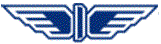 “БДЖ – ПЪТНИЧЕСКИ ПРЕВОЗИ” ЕООДцЕНТРАЛНО УПРАВЛЕНИЕул. “Иван Вазов” № 3, София 1080, България		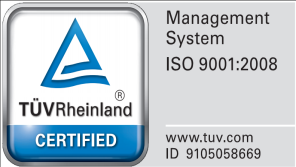 тел.: (+359 2) 932 41 90				факс: (+359 2) 987 88 69			bdz_passengers@bdzwww.bdz.bД О К У М Е Н Т А Ц И ЯЗА УЧАСТИЕ В ОТКРИТА ПРОЦЕДУРА ПО ЗАКОНА ЗА ОБЩЕСТВЕНИТЕ ПОРЪЧКИ /ЗОП/ ЗА ВЪЗЛАГАНЕ НА ОБЩЕСТВЕНА ПОРЪЧКА С ПРЕДМЕТ: „Доставка на настолни  компютри нисък и висок клас,  монитори и преносими компютри за нуждите на „БДЖ – Пътнически превози” ЕООД”СЪДЪРЖАНИЕРешение за откриване на процедурата №5/26.01.2016г.Обявление за обществената поръчкаУсловия за участие в открита процедура по ЗОП за възлагане на обществена поръчка и указания към участниците за подготовка на офертата;Технически изисквания за доставка на настолни  компютри нисък и висок клас,  монитори и преносими компютри за нуждите на поделенията и централно управление на “БДЖ - Пътнически превози” ЕООД; /   За позиции – 1, 2, 3, 4, 5/ПРИЛОЖЕНИЯ:1.Представяне на участника - Приложение № 1;2.Декларация  по  чл. 47, ал. 9 от ЗОП – Приложение № 1.1;3.Декларация, в която се посочва номера под който е вписан участника, съответно всеки от участниците в обединението в регистъра на специализираните предприятия и кооперации на хора с увреждания, поддържан от Агенцията на хората с увреждания или в еквивалентен регистър на държава – членка на Европейския съюз – в свободен текст и декларация, че участникът е производител –  в свободен текст.4.Декларация за съгласие за участие като подизпълнител – Приложение № 2;5.Декларация за приемане условията на проекта на договор по чл.56,ал.1, т.12 от ЗОП – Приложение № 3;      6.Декларация по Закона за икономическите и финансови отношения с дружествата, регистрирани в юрисдикции с преференциален данъчен режим, свързаните с тях лица и техните действителни собственици – Приложение № 4;7.Декларация  за  липса на свързаност с друг участник по чл. 55, ал. 7 ЗОП, както и за липса на обстоятелство по чл. 8, ал. 8, т. 2 от ЗОП – Приложение № 5;8.Списък   съгласно  чл. 51, ал. 1, т. 1 от ЗОП – Приложение № 6;      9.Декларация за съответствие на предлаганите артикули с Техническите изисквания на Възложителя – Приложение № 7 /образец/;10.Декларация по чл.33, ал.4 от ЗОП - Приложение № 8 /образец/;11.Образец на техническо предложение –  Приложение № 9.1- 9.5;12.Образец на Ценово предложение – Приложение № 10.1-10.5;13.Проект на договор – Приложение № 11;14.Образец на банкова гаранция за участие – Приложение № 12;15.Образец на банкова гаранция за изпълнение на договор – Приложение № 13;16. Декларация по чл.51, ал. 1, т. 3 от ЗОП относно описание на техническото оборудване и мерките за осигуряване на качеството на участника – Приложение № 14.УСЛОВИЯ ЗА УЧАСТИЕ В ОТКРИТА ПРОЦЕДУРА ПО ЗОП ЗА ВЪЗЛАГАНЕ НА ОБЩЕСТВЕНА ПОРЪЧКА И УКАЗАНИЯ КЪМ УЧАСТНИЦИТЕ ЗА ПОДГОТОВКА НА ОФЕРТАТАНастоящата открита процедура по ЗОП се провежда в изпълнение на Решение  №5/26.01. 2016 год. на  Управителя на „БДЖ – Пътнически превози” ЕООД за откриване на процедурата за възлагане на обществена поръчка с предмет: „Доставка на настолни  компютри нисък и висок клас,  монитори и преносими компютри за нуждите на „БДЖ – Пътнически превози” ЕООД”§1. ВАЖНО! 1.На основание чл.16г, ал.1 и ал. 5, т.1  от Закона за обществените поръчки, всички обособени позиции от настоящата обществена поръчка са предназначена за изпълнение от специализирани предприятия или кооперации на хора с увреждания, тъй като предмета на поръчката е включен в Списъка на произвежданите и доставяни стоки, на изпълняваното строителство и на предоставяните услуги, които се възлагат на специализираните предприятия или кооперации на хора с увреждания по реда на закона за обществените поръчки, приет на основание чл.30 от Закона за интеграция на хората с увреждания, с Решение № 551/25.07.2014г. на Министерски съвет.2. Съгласно чл. 16г, ал. 6 от ЗОП, оферти в настоящата процедура могат да  подават и други лица, извън тези за които поръчката е запазена. Офертите на тези лица се разглеждат от комисията назначена от възложителя само при условията на чл. 16г, ал. 9 от ЗОП.3.Участниците, които са специализирани предприятия или кооперации на хора с увреждания, могат да участват в настоящата обществена поръчка, само ако отговарят на условията на чл. 16г, ал. 10 от ЗОП и съгласно изискванията на възложителя от настоящата документация.4. Обществената поръчка  е делима на 5 (пет) обособени позиции, с количество  и обем, както следва:- Обособена позиция № 1 – „Доставка на настолни компютри – нисък клас” – 100 броя;- Обособена позиция № 2 -  „Доставка на настолни компютри – нисък клас”– 60 броя;- Обособена позиция № 3 – „Доставка на настолни компютри – висок клас” –150 броя;- Обособена позиция № 4 – „Доставка на монитори”-  294 броя;- Обособена позиция № 5 – „Доставка на преносими компютри”– 19 броя.Мястото на доставка, ще се посочва чрез предварителна  писмена заявка от Възложителя на следните адреси:„БДЖ – Пътнически превози „ ЕООД – гр.София 1080, ул. „Иван Вазов”№3;РЦ -  гр.София 1202, бул.”Кн. Мария Луиза” №102;РЦ -  гр. Пловдив 4002, бул. „Васил Априлов” №3;РЦ  - гр.Горна Оряховица 5120, ул. „Ниш” №4А;ТЦПП -  гр.София 1202, бул.”Кн. Мария Луиза” №102;ТЦПП -  гр. Пловдив 4002, бул. „Васил Априлов” №3;ТЦПП  - гр.Горна Оряховица 5120, ул. „Ниш” №4А;ЛД -  гр.София 1202, ул.”Заводска” №1;ЛД -  гр.Пловдив 4002, ул.”Сергей Румянцев” №1;ЛД -  гр. Горна Оряховица 5120, ул.”Съединение” №46;ВД  - Надежда, гр.София 1202, ул.”Стефансон” №5;ВД   - гр.Пловдив 4002, бул. „Васил Априлов”№3;ВД -  гр. Горна Оряховица 5120, ул. „ Цар Освободител” №112А;А. ОБЩИ ПОЛОЖЕНИЯОферти за участие могат да се представят, за една или повече обособени позиции от процедурата.Изискванията за всяка позиция са подробно описани в “Технически изисквания за доставка на настолни  компютри нисък и висок клас,  монитори и преносими компютри за нуждите на поделенията и централно управление на „БДЖ – Пътнически превози” ЕООД”, приложение към документацията за участие.І. Участниците са длъжни да съблюдават сроковете и условията, посочени в обявлението, решението и документацията  за  участие в процедурата. За неуредените въпроси в настоящата документация се прилагат разпоредбите на ЗОП и ППЗОП.ІІ. Разходите, свързани с изготвянето и подаването на офертите, са за сметка на участниците. Възложителят при никакви условия няма да участва в тези разходи, независимо от начина на провеждане или изхода на процедурата.ІІІ. Участниците се представляват от законните си представители  или от лица, изрично упълномощени, което се доказва с нотариално заверено пълномощно.ІV. Участници в процедурата могат да бъдат всички български или чуждестранни юридически и физически лица, както и обединения между тях, които отговарят на изискванията на ЗОП. V. Обстоятелства, наличието на които води до отстраняване на участниците: 1. При наличието на обстоятелства по чл.69, ал.1 и/или чл.47, ал.1 и ал.5. 2. В случай, че за участник се установи, че е дружество, регистрирано в юрисдикция с преференциален данъчен режим и/или че е свързано лице по смисъла на § 1 от Допълнителните разпоредби на Търговския закон с Дружество, регистрирано в юрисдикция с преференциален данъчен режим съгласно § 1, т. 64 от Допълнителните разпоредби на Закона за корпоративното подоходно облагане.Б. ПОДГОТОВКА НА ОФЕРТАТАІ. Общи положения1. При подготвяне на офертата всеки участник трябва да се придържа точно към условията, обявени от Възложителя.2. Всеки участник има право да представи само една оферта.3. Не може да участва в откритата процедура лице, което е декларирало съгласие да участва в обединение или фигурира като подизпълнител в офертата на друг участник. Физическо или юридическо лице може да участва само в едно обединение.4. Не се допуска представянето на варианти. В. УКАЗАНИЯ ЗА ПОДГОТОВКА НА ОФЕРТАТА	І.  Офертата се представя в запечатан непрозрачен плик от участника или от упълномощен представител лично или по пощата с препоръчано писмо с обратна разписка. Всички документи, представени на чужд език, да бъдат придружени с превод на български език, (съобрази чл.56, ал.4 от ЗОП).Не се приема за участие и се връща незабавно на съответния участник оферта, която:е постъпила в незапечатан или скъсан плик;е постъпила с нарушена цялост;е постъпила след изтичане на крайния срок.             ІІ. Пликът с офертата съдържа следните отделни запечатани, непрозрачни и надписани плика, съгласно чл. 57, ал. 2 и ал. 3 от ЗОП, както следва:а) Плик/ове №1 с надпис „Документи за подбор” за обособена позиция № ................. ;б) Пликове № 2 с надпис „Предложение за изпълнение на поръчката” за обособена позиция № ................. /изписва се номера и наименованието на обособената позиция/ - толкова на брой Пликове № 2, за колкото обособени позиции участникът участва в процедурата /в случай, че участникът  участва за всичките 5 обособени позиции – 5 броя Пликове № 2, които не се поставят общо в един плик (съобрази чл.57, ал.3 от ЗОП)/.в) Пликове № 3 с надпис „Предлагана цена” за обособена позиция № ................. /изписва се номер и наименованието на обособената позиция / - толкова на брой Пликове № 3, за колкото обособени позиции участникът участва в процедурата /в случай, че участникът участва за всичките 5 обособени позиции – 5 броя Пликове № 3, които не се поставят общо в един плик (съобрази чл.57, ал.3 от ЗОП)/.ІІ.1. Плик № 1 с надпис „Документи за подбор” за обособена позиция № .................При участие за повече от една обособена позиция, ПЛИК №1 се представя в отделни пликове за всяка от обособените позиции, съгласно изискванията на  чл.57, ал. 3 от ЗОП. Когато документи и информация, съдържащи се в ПЛИК №1, са еднакви за две или повече обособени позиции, по които участникът участва, същите се поставят в плика с позицията с най-малък пореден номер, като това обстоятелство се отбелязва в списъка на документите, съгласно изискванията на  чл.57, ал. 3 от ЗОП.II.1.1. ЗА УЧАСТНИЦИ, КОИТО СА СПЕЦИАЛИЗИРАНИ ПРЕДПРИЯТИЯ ПО ЧЛ. 16Г, АЛ.1 ОТ ЗОП СЛЕДВА ДА СЕ ПРЕДСТАВЯТ СЛЕДНИТЕ ИЗИСКУЕМИ ДОКУМЕНТИ И ИНФОРМАЦИЯ в Плик/ове №1:1. Списък на документите, съдържащи се в офертата, съгласно чл. 56, ал.1, т. 14 от ЗОП, подписан от законния представител на участника или изрично упълномощено от него лице. Документите се представят подредени в папка, по реда, описан в списъка. Списъкът се поставя най-отгоре в папката. В него трябва да са описани всички документи, съдържащи се в офертата – плик № 1, плик/ове № 2 и плик/ове № 3, независимо от обстоятелството, че са поставени в различни пликове. 2. Представяне на участника, във връзка с чл.56, ал.1, т.1 от ЗОП, по приложен образец, Приложение №1 /обр.1/ към документацията за участие, съдържащо:а) посочване на единен идентификационен код по чл. 23 от Закона за търговския регистър, БУЛСТАТ и/или друга идентифицираща информация в съответствие със законодателството на държавата, в която участникът е установен, както и адрес, включително електронен, за кореспонденция при провеждането на процедурата; б) декларация по чл. 47, ал. 9, и  в) декларация, в която се посочва номера под който е вписан участника, съответно всеки от участниците в обединението в регистъра на специализираните предприятия и кооперации на хора с увреждания, поддържан от  Агенцията на хората с увреждания или в еквивалентен регистър на държава – членка на Европейския съюз – в свободен текст.г) Декларация, че участникът е производител. Когато участникът, специализирано предприятие по чл. 16г, ал.1 от ЗОП, не е производител, задължително представя декларацията по т.2, буква в), по-горе, в която посочва лицата, чиито ресурси ще ползва при изпълнение на поръчката, както и информацията по чл. 16г, ал. 7 от ЗОП за тези лица.2.1. Чуждестранните юридически или физически лица представят документите по а), б),  в) и г),  в официален превод, съгласно §1 т.16а от ДР на ЗОП.3. В случай, че участникът е обединение, което не е юридическо лице, към офертата се представя и документ, с който е създадено обединението – оригинал или нотариално заверено копие, в което задължително се посочва представляващия.4. Участниците представят заверено копие от удостоверение за регистрация по ЗДДС /идентификационен № по ДДС/. При липса на регистрация следва да се представи декларация за липса на посоченото обстоятелство, в оригинал.5. Нотариално заверено пълномощно на лицето, подписващо документите в офертата (оригинал) – представя се, когато офертата не е подписана от управляващия и представляващ участника съгласно актуалната му регистрация, а от упълномощен негов представител. Пълномощното следва да съдържа всички данни на лицата (упълномощен и упълномощител), както и изявление, че упълномощеното лице има право да подпише офертата и да представлява участника в процедурата. 6. Декларации:6.1. Декларация по чл. 47, ал. 9 от ЗОП – Приложение № 1.1 /образец към представянето на участника/;6.2. Декларация, в която се посочва номера, че участникът, съответно всеки от участниците в обединението, е/са вписан/и в регистъра на специализираните предприятия и кооперации на хора с увреждания, поддържан от Агенцията за хората с увреждания, или в еквивалентен регистър на държава- членка на Европейския съюз – в свободен текст.6.3. Декларация, че участникът е производител –  в свободен текст.Когато участникът, специализирано предприятие по чл. 16г, ал.1 от ЗОП, не е производител, задължително представя декларацията по т.2, буква в), по-горе, в която посочва лицата, чиито ресурси ще ползва при изпълнение на поръчката, както и информацията по чл. 16г, ал. 7 от ЗОП за тези лица.6.4. Декларация за съгласие за участие като подизпълнител – Приложение № 2;6.5. Декларация за приемане условията на проекта на договор по чл.56,ал.1, т.12 от ЗОП – Приложение № 3;6.6. Декларация по Закона за икономическите и финансови отношения с дружествата, регистрирани в юрисдикции с преференциален данъчен режим, свързаните с тях лица и техните действителни собственици – Приложение № 4;6.7. Декларация за липса на свързаност с друг участник по чл. 55, ал. 7 ЗОП, както и за липса на обстоятелство по чл. 8, ал. 8, т. 2 ЗОП – Приложение № 5;7.  Когато участникът предвижда, че ще използва/няма да използва  подизпълнители, които ще участват при изпълнението на обществената поръчка, в „Представяне на участника” – Приложение № 1 посочва подизпълнителите, както и вида на работите, които ще извършват и дела на тяхното участие.Когато  участникът - специализирано предприятие по чл.16г, ал.1 е посочил, че ще се ползва подизпълнители, изискването за вписване в регистъра на специализираните предприятия и кооперации на хора с увреждания, поддържан от Агенцията за хора с увреждания, или в еквивалентен регистър се прилага и за посочените подизпълнители.8. Доказателства за икономическото и финансово състояние на участника:Не се изискват. 9. Доказателства за технически възможности9.1.Списък по чл.51, ал.1, т.1 от ЗОП на доставките, които са еднакви или сходни с предмета на поръчката, извършени през последните три години, считано от датата на подаване на офертата за участие, с посочване на стойностите, датите и получателите /оригинал/, заедно  с доказателства за извършените доставки под формата на удостоверения /минимум две/, издадени от получателя или компетентен орган или чрез посочване на публичен регистър, в който е публикувана информация за доставките./Приложение № 6 /* Под „сходни доставка” на обществената поръчка се разбират доставки на всякакъв вид офис техника.9.2.Копие на валиден Сертификат ISO 9001:2008 / или еквивалент на него /, заверено от участника за успешно внедрена система за управление на качеството, издаден на името на производителя на стоките, предмет на поръчката.9.3.Образци на сертификати за качество от производителя за всяка от обособените позиции: компютри нисък /висок клас/ монитори/ преносими компютри - копия, заверени вярно с оригинала от участника.9.4. Списък на собствени или наети сервизи за техническо обслужване /в оригинал/. - в случай, че се използват официални сервизни партньори на производителя на техниката, задължително се представя сертификат, оторизационно писмо  или друг документ от производителя в оригинал или нотариално заверено копие с превод, с което производителят потвърждава или заверява списъка на предлаганите сервизи.9.5. Декларация по чл.51, ал.1, т. 3 от ЗОП относно описание на техническото оборудване и мерките за осигуряване на качеството на участника - Приложение № 14/образец/.Участниците специализирани предприятия или кооперации на хора с увреждания, могат да участват в процедурата, ако могат да изпълнят  поне 80% от обема на обществената поръчка със собствено производство или ресурс, и/или чрез подизпълнител и/или ресурсите на трети лица при условията на чл. 16г, ал. 10 от ЗОП.В случай, че за изпълнение на поръчката, участникът се позовава на ресурсите на трети лица, следва да представи доказателства, че ще има на разположение тези ресурси, съгласно чл. 51а, ал. 1 от ЗОП.Плик/ове № 1 с надпис „Документи за подбор” за обособена/и позиция/и № .............../наименование на обособената позиция/.При участие за  повече от една обособена позиция, ПЛИК №1 се представя в отделни пликове за всяка от обособените позиции, съгласно изискванията на  чл.57, ал. 3 от ЗОП. Когато документи и информация, съдържащи се в ПЛИК №1, са еднакви за обособените позиции, по които участникът участва, същите се поставят в плика с позицията с най-малък пореден номер, като това обстоятелство се отбелязва в списъка на документите, съгласно изискванията на  чл.57, ал. 3 от ЗОП.II.1.2. ЗА УЧАСТНИЦИ, КОИТО НЕ СА СПЕЦИАЛИЗИРАНИ ПРЕДПРИЯТИЯ ПО ЧЛ. 16Г, АЛ.1 ОТ ЗОП И ЗА КОИТО ОБЩЕСТВЕНАТА ПОРЪЧКА НЕ Е ЗАПАЗЕНА, СЛЕДВА ДА  СЕ ПРЕДСТАВЯТ СЛЕДНИТЕ ИЗИСКУЕМИ ДОКУМЕНТИ И ИНФОРМАЦИЯ в Плик/ове №1:1. Списък на документите, съдържащи се в офертата, съгласно чл. 56, ал.1, т. 14 от ЗОП, подписан от законния представител на участника или изрично упълномощено от него лице. Документите се представят подредени в папка, по реда, описан в списъка. Списъкът се поставя най-отгоре в папката. В него трябва да са описани всички документи, съдържащи се в офертата – плик/ове № 1, плик/ове № 2 и плик/ове № 3, независимо от обстоятелството, че са поставени в различни пликове. 2. Представяне на участника, във връзка с чл.56, ал.1, т.1 от ЗОП, по приложен образец, Приложение №1 /обр.1/ към документацията за участие, съдържащо:а) посочване на единен идентификационен код по чл. 23 от Закона за търговския регистър, БУЛСТАТ и/или друга идентифицираща информация в съответствие със законодателството на държавата, в която участникът е установен, както и адрес, включително електронен, за кореспонденция при провеждането на процедурата;б)   декларация по чл. 47, ал. 9 2.1. Чуждестранните юридически или физически лица представят документите по а) и б)  в официален превод, съгласно §1 т.16а от ДР на ЗОП.3. В случай, че участникът е обединение, което не е юридическо лице, към офертата се представя и документ, с който е създадено обединението – оригинал или нотариално заверено копие, в което задължително се посочва представляващия.4. Участниците представят заверено копие от удостоверение за регистрация по ЗДДС /идентификационен № по ДДС/. При липса на регистрация следва да се представи декларация за липса на посоченото обстоятелство, в оригинал.5. Нотариално заверено пълномощно на лицето, подписващо документите в офертата (оригинал) – представя се, когато офертата не е подписана от управляващия и представляващ участника съгласно актуалната му регистрация, а от упълномощен негов представител. Пълномощното следва да съдържа всички данни на лицата (упълномощен и упълномощител), както и изявление, че упълномощеното лице има право да подпише офертата и да представлява участника в процедурата. 6. Декларации:6.1. Декларация по чл. 47, ал. 9 от ЗОП – Приложение № 1.1 /образец към представянето на участника/;6.2. Декларация за съгласие за участие като подизпълнител – Приложение № 2;6.3. Декларация за приемане условията на проекта на договор по чл.56, ал.1, т.12 от ЗОП – Приложение № 3;6.4. Декларация по Закона за икономическите и финансови отношения с дружествата, регистрирани в юрисдикции с преференциален данъчен режим, свързаните с тях лица и техните действителни собственици – Приложение № 4;6.5. Декларация за липса на свързаност с друг участник по чл. 55, ал. 7 от ЗОП, както и за липса на обстоятелство по чл. 8, ал. 8, т. 2 от ЗОП – Приложение № 5;7. Когато участникът предвижда, че ще използва/няма да използва  подизпълнители, които ще участват при изпълнението на обществената поръчка, в „Представяне на участника” – Приложение № 1 посочва подизпълнителите, както и вида на работите, които ще извършват и дела на тяхното участие.Лице, което е дало съгласие и фигурира като подизпълнител в офертата на друг участник не може да представя самостоятелна оферта.Когато участникът в процедурата е обединение, се прилага  чл.56, ал.3 от ЗОП, а когато е чуждестранно физическо или юридическо лице или техни обединения се прилага чл.56, ал.4 от ЗОП.8. Документ за внесена гаранция за участие /оригинал/. Гаранция за участие се представя поотделно за всяка отделна обособена позиция,  в размер определен от Възложителя, както следва: - обособена позиция № 1  –  500.00 лв.;- обособена позиция № 2  –  300.00 лв.;- обособена позиция № 3  –  800.00 лв.;- обособена позиция № 4  –  360.00 лв.;- обособена позиция № 5  –  100.00 лв.;	със срок на валидност 180 дни след крайния срок за получаване на офертите за участие.  Гаранция за участие в процедурата се представя по преценка на участника под формата на оригинал на безусловна и неотменяема банкова гаранция със срок на валидност 180 дни след крайния срок за получаване на офертите, съгласно образеца Приложение № 12 към документацията за участие или парична сума по сметката на Възложителя – „БДЖ – Пътнически превози” ЕООД в лава в Банка  ОББ, клон Света София, IBAN: BG57 UBBS 80021052226520, BIC: UBBSBGSF .*Допустимо е гаранциите за участие в определения от Възложителя размер, да се представят с един документ за отделните обособени позиции, само когато гаранцията е  представена, като парична сума (депозит), внесена по посочената сметка на Възложителя /в случай на участие за повече от една обособена позиция/.В нареждането за плащане задължително следва да бъде записано: «Гаранция за участие в открита процедура по ЗОП с предмет: „Доставка на настолни  компютри нисък и висок клас,  монитори и преносими компютри за нуждите на „БДЖ – Пътнически превози” ЕООД”за обособена/и позиция/и №...... /изписва се номера на обособената позиция  и стойността на  гаранцията за съответната обособена позиция, за която участникът представя оферта/.Задържането   и освобождаването на гаранцията за участие става при условията и реда на чл.61 и чл.62 от ЗОП.9. Доказателства за икономическото и финансово състояние на участника:Не се изискват.  По своя преценка участниците могат да представят доказателства за икономическо и финансово състояние - съгласно чл.50 от ЗОП, чрез представяне на посочените в чл.50, ал. 1 от ЗОП документи, а при обективна невъзможност за представяне на документи по чл.50, ал.1, т.1 или т.2 от ЗОП - друг документ.10. Доказателства за технически възможности и/или квалификация на участника за всички обособени позиции: 10.1.Списък по чл.51, ал.1, т.1 от ЗОП на доставките, които са еднакви или сходни с предмета на поръчката, извършени през последните три години, считано от датата на подаване на офертата за участие, с посочване на стойностите, датите и получателите /оригинал/, заедно  с доказателства за извършените доставки под формата на удостоверения /минимум две/, издадени от получателя или компетентен орган или чрез посочване на публичен регистър, в който е публикувана информация за доставките./Приложение № 6 / * Под „сходни доставка” на обществената поръчка се разбират доставки на всякакъв вид офис техника.10.2.Копие на валиден Сертификат ISO 9001:2008 / или еквивалент на него /, заверено от участника за успешно внедрена система за управление на качеството, издаден на името на производителя на стоките, предмет на поръчката.10.3.Образци на сертификати за качество от производителя за всяка от обособените позиции: компютри нисък /висок клас/ монитори/ преносими компютри - копия, заверени вярно с оригинала от участника.10.4. Списък на собствени или наети сервизи за техническо обслужване /в оригинал/. - в случай, че се използват официални сервизни партньори на производителя на техниката, задължително се представя сертификат, оторизационно писмо  или друг документ от производителя в оригинал или нотариално заверено копие с превод, с което производителят потвърждава или заверява списъка на предлаганите сервизи.ІІ.2. Плик/ове № 2  с надпис „Предложение за изпълнение на поръчката”, за обособена/и позиция/и №....... / ЗА ВСИЧКИ УЧАСТНИЦИ БЕЗ ЗНАЧЕНИЕ ДАЛИ СА СПЕЦИАЛИЗИРАНИ ПРЕДПРИЯТИЯ ИЛИ НЕ/ СЛЕДВА ДА  СЕ ПОСТАВЯТ СЛЕДНИТЕ ИЗИСКУЕМИ ДОКУМЕНТИ:За всяка обособена позиция се представя отделен запечатан непрозрачен и надписан плик №2 съгласно чл. 57, ал. 3 от ЗОП.1. В плик №2 за съответната обособена позиция се поставят следните документи, свързани с изпълнение на поръчката:Техническо предложение за изпълнение на поръчката за съответната позиция, попълнена съгласно приложения образец Приложение № 9.1 – 9.5 за съответната обособена позиция от документацията за участие.Техническа спецификация на предлаганите компютри нисък и висок клас, монитори и преносими компютри - в съответствие с Техническите изисквания на Възложителя. Декларация от участника, че предлаганите настолни  компютри нисък и висок клас, монитори и преносими компютри по технически характеристики съответстват на изискванията, посочени в Технически изисквания за доставка на настолни  компютри нисък и висок клас,  монитори и преносими компютри за нуждите на поделенията и централно управление на “БДЖ-Пътнически превози” ЕООД  - Приложение № 7/образец/.Интернет страници на производителя.Декларация по чл.33, ал.4 от ЗОП - Приложение № 8 /образец/ (Декларацията не е задължителна част от офертата, като същата се представя по преценка на всеки участник и при наличие на основание за това).ІІ.3. Плик/ове № 3  с надпис „Предлагана цена”, за обособена/и позиция/и №....... ЗА ВСИЧКИ УЧАСТНИЦИ БЕЗ ЗНАЧЕНИЕ ДАЛИ СА СПЕЦИАЛИЗИРАНИ ПРЕДПРИЯТИЯ ИЛИ НЕ/ СЛЕДВА ДА  СЕ ПОСТАВЯТ СЛЕДНИТЕ ИЗИСКУЕМИ ДОКУМЕНТИ:1. Ценовите предложения за всяка една обособена позиция се поставят в отделни запечатани, непрозрачни пликове съгласно чл. 57, ал. 3 от ЗОП.	2. В плик № 3 за съответната обособена позиция се поставя  ценовото предложение за съответната позиция, за която участникът участва, попълнено и подписано по приложения образец Приложение № 10.1 – 10.5. за съответната обособена позиция от документацията за участие съгласно чл. 57, ал. 3 от ЗОП. Предложените цени следва да са в лева без ДДС.При участие за  повече от една обособена позиция, Пликове №2 и 3 се представят в отделни пликове за всяка от обособените позициите,  съгласно изискванията на  чл.57, ал. 3 от ЗОП.Плик №1, пликове №2 /толкова на брой пликове за колкото обособени позиции участва участника/ и пликове №3 /толкова на брой пликове за колкото обособени позиции участва участника/ следва да бъдат поставени в един плик, като съгласно чл. 57, ал. 1 от ЗОП върху плика участника посочва адрес за кореспонденция, телефон, факс, електронен адрес и надпис: До “БДЖ-Пътнически превози” ЕООДул. „Иван Вазов” № 3гр. София 1080ОФЕРТАЗа участие в открита процедура по ЗОП за възлагане на обществена поръчка с предмет: „Доставка на настолни  компютри нисък и висок клас,  монитори и преносими компютри за нуждите на „БДЖ – Пътнически превози” ЕООД”от фирма ...............................................адрес:.......................................................телефон/факс, GSM ................................      електронен адрес....................................Участвам за следните обособени позиции:........................./изписват се номерата и наименованията на тези обособени позиции, за които участникът участва в обществената поръчка/.ІІІ. Срок на валидност на офертитеОфертите следва да бъдат валидни за срок не по-кратък от  150 (сто и петдесет )  дни от крайния срок, определен  за подаването им, посочен в обявлението за процедурата. Оферти с по-малък срок на валидност няма да бъдат допуснати до оценяване и класиране от Възложителя. ІV.  Изисквания към документитеВсички документи трябва да бъдат:1. Заверени /когато са ксерокопия/ с гриф “Вярно с оригинала”, подпис,  на лицето/ата, представляващи участника, и мокър печат.2. Документите и данните в офертата се подписват само от законно представляващия /представляващите/ участника  или упълномощени за това лица, а декларацията по чл. 47, ал. 9 от ЗОП се подписва от съответните лица.3. Всички документи трябва да са в срока на тяхната валидност, когато такава е изрично предвидена в нормативен акт, или е изискване на Възложителя, към срока на подаване на офертата. Документите, които участниците представят по чл. 68, ал. 9 ЗОП, могат да удостоверяват и факти, настъпили след крайния срок за подаване на оферти.4. Всички документи, приложени към офертата, следва да бъдат на български език, или придружени с превод. Ако участникът е чуждестранно лице, документът за регистрацията му, или еквивалентният документ /в зависимост от законодателството на съответната държава/ се представя и в официален превод, а всички други документи – в превод на български език.5. В офертата не се допускат никакви вписвания между редовете, изтривания или корекции – това е основание за отстраняване на допусналия ги участник.6. Участникът е единствено отговорен за евентуално допуснати грешки или пропуски в изчисленията на предложените от него цени. При констатирани аритметични грешки меродавна е единичната цена.V. Краен срок за представяне на офертитеОфертите трябва да бъдат получени от Възложителя на посочения адрес, не по-късно от деня и часа, посочени в обявлението за обществената поръчка. Просрочени оферти няма да бъдат приемани за участие в процедурата и ще бъдат връщани незабавно на участниците.VІ. Отваряне и оценка на офертитеДенят на отваряне на офертите е посочен в обявлението. При промяна на датата и часа на отваряне на офертите участниците се уведомяват писмено.Възложителят уведомява участниците за датата, часа и мястото на отваряне и оповестяване на ценовите предложения.VІІ. Оценяване на офертите1.  Офертите ще бъдат оценявани по критерия „най-ниска цена”.2. Комисията извършва класиране на участниците за всяка обособена позиция. Въз основа на протокол от Комисията за разглеждането, оценяването и класирането на офертите, Възложителят издава решение, с което обявява класирането на участниците и участника/ците, определен/и/ за изпълнител. В случай на отстраняване на участници от процедурата, в решението Възложителят посочва и отстранените от участие в процедурата участници и оферти и мотивите за отстраняването имVІІІ. Сключване на договор 1. Участникът, определен за изпълнител, представя гаранцията за изпълнение на договора под формата на безусловна и неотменяема банкова гаранция, съгласно приложения към документацията образец Приложение № 13 или парична сума (депозит), внесена по банкова сметка на Възложителя „БДЖ - Пътнически превози” ЕООД, в размер на 5 % от общата стойност на договора, със срок на валидност 30 /тридесет/ дни след изтичане на срока на договора.Условията за задържането и освобождаването на гаранцията за изпълнение са уредени в проекта на договор, Приложение № 11 към документацията за участие. 2. В рамките на нормативно установения срок, предвиден за сключване на договора, определеният за изпълнител на обществената поръчка, следва да представи  документите по чл.47, ал.10 от ЗОП за удостоверяване на липсата на обстоятелства по чл.47, ал.1 и посочените в обявлението обстоятелства по чл.47, ал.2 от ЗОП. В изпълнение на чл.59, ал.6 от ЗОП, Възложителят не изисква гаранция за изпълнение на договора от участници специализирани предприятия или кооперации на хора с увреждания.IХ.  СПЕЦИАЛНИ УСЛОВИЯ 1.Всички обособени позиции в настоящата обществена поръчка са предназначени  за изпълнение от специализирани предприятия или кооперации на хора с увреждания. 2.Съгласно чл. 16г, ал. 6 от ЗОП, оферти в настоящата процедура могат да подават и други лица, извън тези за които поръчката е запазена. Офертите на тези лица се разглеждат от комисията назначена от възложителя само при условията на чл. 16г, ал. 9 от ЗОП.3.Участниците, които са специализирани предприятия или кооперации на хора с увреждания, могат да участват в настоящата обществена поръчка, само ако отговарят на условията на чл. 16г, ал. 10 от ЗОП и съгласно изискванията на възложителя от настоящата документация.4.Участниците, които са специализирани предприятия или кооперации на хора с увреждания, които немогат да изпълнят поне 80 % от обема на обществената поръчка със собствени ресурси и се позовават на ресурсите на трети лица, следва да представят информацията по чл. 16г, ал. 10 от ЗОП за посочените лица, както и доказателства, че ще имат на разположение тези ресурси. 5. Когато участникът специализирано предприятие е посочил, че ще ползва подизпълнители, изискването за вписване в регистъра на специализираните предприятия и кооперации на хора с увреждания, поддържан от Агенцията за хората с увреждания, или в еквивалентен регистър се прилага и за посочените подизпълнители.6.Към представянето на участника, което се съдържа в офертата, се включва  декларация, с която се посочва номерът, с който е/са вписан/и участникът, съответно всеки от участниците в обединението, подизпълнителите или третите лица, чиито ресурси ще бъдат ползвани, в регистъра на специализираните предприятия и кооперации на хора с увреждания, поддържан от Агенцията за хората с увреждания, или в еквивалентен регистър на държава - членка на Европейския съюз.X. ДРУГИЗа неуредените въпроси от настоящата документация, ще се прилагат разпоредбите на ЗОП и ППЗОП.   Приложение № 1/Образец/ПРЕДСТАВЯНЕ НА УЧАСТНИКв открита процедура за възлагане на обществена поръчкас предмет „Доставка на настолни компютри нисък и висок клас, монитори и преносими компютри за нуждите на „БДЖ – Пътнически превози” ЕООД”  за обособена/и позиция/и № ... - ................................................................................................../Участникът посочва обособената/ните позиция/и, за която/ито участва, като изписва  номера на обособената/ните позиция/и, наименованието й/им, както следва:- Обособена позиция № 1 – „Доставка на настолни компютри – нисък клас” –100 броя;- Обособена позиция № 2 -- „Доставка на настолни компютри – нисък клас”– 60 броя;- Обособена позиция № 3 – „Доставка на настолни компютри – висок клас” –150 броя;- Обособена позиция № 4 – „Доставка на монитори”- 294 броя;- Обособена позиция № 5 – „Доставка на преносими компютри”– 19 броя.Административни сведенияУВАЖАЕМИ ГОСПОДИН УПРАВИТЕЛ,                      1. Заявяваме, че желаем да участваме в обявената от Вас открита процедура по ЗОП за възлагане на обществена поръчка с предмет: „Доставка на настолни компютри нисък и висок клас, монитори и преносими компютри за нуждите на „БДЖ – Пътнически превози” ЕООД”, като подаваме оферта при условията, обявени в документацията за участие и приети от нас.2. Задължаваме се да спазваме всички условия на възложителя, посочени в документацията за участие, които се отнасят до изпълнението на поръчката, в случай, че същата ни бъде възложена.3. Декларираме, че приемаме условията за изпълнение на обществената поръчка, заложени в документацията за участие и проекто-договора.  4. При изпълнението на обществената поръчка няма да ползваме/ще ползваме (относимото се подчертава) следните подизпълнители:1.......................................................................................................................................2.......................................................................................................................................3.......................................................................................................................................(наименование на подизпълнителя, ЕИК/ЕГН, вид на дейностите, които ще изпълнява, дял от стойността на обществената поръчка в %)5. Приемаме срокът на валидността на нашата оферта да бъде 150 календарни дни, считано от крайния срок за подаване на оферти, определен в обявлението за обществена поръчка. 6. Неразделна част от настоящото представяне е:6.1. ЗА УЧАСТНИЦИ, КОИТО СА СПЕЦИАЛИЗИРАНИ ПРЕДПРИЯТИЯ ПО ЧЛ. 16Г, АЛ.1 ОТ ЗОП1) Декларация по чл. 47, ал. 9, и 2) Декларация, в която се посочва номера под който е вписан участника, съответно всеки от участниците в обединението в регистъра на специализираните предприятия и кооперации на хора с увреждания, поддържан от  Агенцията на хората с увреждания или в еквивалентен регистър на държава – членка на Европейския съюз – в свободен текст.3) Декларация, че участникът е производител – в свободен текст.Когато участникът, специализирано предприятие по чл. 16г, ал.1 от ЗОП, не е производител, задължително представя декларацията по т.2, в която посочва лицата, чиито ресурси ще ползва при изпълнение на поръчката, както и информацията по чл. 16г, ал. 7 от ЗОП за тези лица.6.2. ЗА УЧАСТНИЦИ, КОИТО НЕ СА СПЕЦИАЛИЗИРАНИ ПРЕДПРИЯТИЯ ПО ЧЛ. 16Г, АЛ.1 ОТ ЗОП И ЗА КОИТО ОБЩЕСТВЕНАТА ПОРЪЧКА НЕ Е ЗАПАЗЕНА1)   Декларация по чл. 47, ал. 9 Приложение № 1.1 /Образец/Д Е К Л А Р А Ц И Япо чл. 47, ал. 9 от ЗОПДолуподписаният /та/ те .............................................................................................,ЕГН: ........................................, с адрес …..................................................................................,с лична карта № ….............................., издаден на …................от ….............................., в качеството ми на ................................ на ................................................................................ [наименование на участника] с ЕИК ................................, регистрирано в …..........................................................., със седалище и адрес на управление ........................................................................................................................................................................., в изпълнение на чл. 47, ал. 9 ЗОП и в съответствие с изискванията на възложителя при възлагане на обществена поръчка с предмет „Доставка на настолни компютри нисък и висок клас, монитори и преносими компютри за нуждите на „БДЖ – Пътнически превози”ЕООД” ДЕКЛАРИРАМ, ЧЕ:1. Не съм осъден с влязла в сила присъда/ реабилитиран съм (невярното се зачертава) за:а) престъпление против финансовата, данъчната или осигурителната система, включително изпиране на пари, по чл. 253 - 260 от Наказателния кодекс; б) подкуп по чл. 301 - 307 от Наказателния кодекс; в) участие в организирана престъпна група по чл. 321 и 321а от Наказателния кодекс; г) престъпление против собствеността по чл. 194 - 217 от Наказателния кодекс; д) престъпление против стопанството по чл. 219 - 252 от Наказателния кодекс. 2. Представляваният от мен участник не е обявен в несъстоятелност;3. Представляваният от мен участник не е  в производство по ликвидация и не се намира в подобна процедура  съгласно националните закони и подзаконови актове;4. Представляваният от мен участник (отбелязва се само едно обстоятелство, което се отнася до конкретния участник):а) няма задължения по смисъла на чл. 162, ал. 2, т. 1 от Данъчно-осигурителния процесуален кодекс към държавата и към община, установени с влязъл в сила акт на компетентен орган;б) има задължения по смисъла на чл. 162, ал. 2, т. 1 от Данъчно-осигурителния процесуален кодекс към държавата и към община, установени с влязъл в сила акт на компетентен орган, но за същите е допуснато разсрочване/отсрочване;в) няма задължения за данъци или вноски за социалното осигуряване съгласно законодателството на държавата, в която участникът е установен (при чуждестранни участници).5. Не съм/представляваният от мен участник не е осъден с влязла в сила присъда за престъпление по чл. 313 от Наказателния кодекс във връзка с провеждане на процедури за възлагане на обществени поръчки;6. В качеството ми на лице по чл. 47, ал. 4 ЗОП не съм свързан по смисъла на § 1, т. 23а от допълнителните разпоредби на ЗОП с възложителя или със служители на ръководна длъжност в неговата организация.7. Не съм / Представляваният от мен участник не е сключил договор с лице по чл. 21 или 22 от Закона за предотвратяване и установяване на конфликт на интереси.Известно ми е, че за деклариране на неверни обстоятелства, нося отговорност по смисъла на чл.313 от Наказателния кодекс.Задължавам се при промяна на горепосочените обстоятелства, в 7-дневен срок от настъпването им писмено да уведомя Възложителя.Публичните регистри (съгласно законодателството на държавата, в която участникът е установен), в които се съдържа информация за посочените обстоятелства по т. 1 – 4 са:1.........................................................................................................................................2.........................................................................................................................................3.........................................................................................................................................Компетентните органи (съгласно законодателството на държавата, в която участникът е установен), които са длъжни да предоставят служебно на възложителя информация за обстоятелствата по т. 1 – 4 са:1.........................................................................................................................................2.........................................................................................................................................3...........................................................................................................................................................................					Декларатор/и: .......................................дата на подписване 								подпис/и Приложение № 2/Образец/Д Е К Л А Р А Ц И Яза съгласие за участие като подизпълнителПодписаният/ата/.......................................................................................................(трите имена), ..........................................................данни по документ за самоличност ....................................................................... (номер на лична карта, дата, орган и място на издаването) в качеството си на .............................................................................  (длъжност) на............................................................................................................................. (наименование на подизпълнителя)Д Е К Л А Р И Р А М:1. От името на представляваното от мен лице (търговско дружество, едноличен търговец, юридическо лице с нестопанска цел – вярното се подчертава):............................................................................................................................................................... (наименование, ЕИК)изразявам съгласието да участваме като подизпълнител на  ............................................................................................................................................................(наименование на участника в процедурата, на който лицето е подизпълнител)при изпълнение на обществена поръчка с предмет „..................................................................... “2. Работите/дейностите, които ще изпълняваме като подизпълнител, са:............................................................................................................................................................(изброяват се конкретните части от предмета на обществената поръчка, които ще бъдат изпълнени от подизпълнителя)............................................................................................................................................................3. Запознати сме с разпоредбата на чл. 55, ал. 5 от Закона за обществените поръчки, че заявявайки желанието си да бъдем подизпълнител в офертата на посочения по-горе участник, нямаме право да се явим като участник в горепосочената процедура и да представим самостоятелна оферта.Известно ми е, че за вписване на неверни данни в настоящата декларация подлежа на наказателна отговорност съгласно чл. 313 от Наказателния кодекс. ……………………… г.			               Декларатор: ………………………………(дата на подписване)                                                                        (подпис и печат)Приложение № 3/Образец/ДЕКЛАРАЦИЯпо  чл.56, ал.1, т.12 от ЗОПприемане условията на проекта на договор Долуподписаният/та/	...в качеството ми  на ....................................................................................................................	 (посочва се длъжността и качеството, в което лицето има право да представлява и управлява)  на ..........................................................................., регистриран/о с ЕИК..................., със седалище и адрес на управление	.................................................................................... – участник в открита процедура по ЗОП за възлагане на обществена поръчка с предмет: „Доставка на настолни компютри нисък и висок клас, монитори и преносими компютри за нуждите на „БДЖ – Пътнически превози”ЕООД”Д Е К Л А Р И Р А М, че:Запознат/а съм  с всички условия на възложителя, вписани в проекта на договора и ги приемам.……………………… г.			               Декларатор: ………………………………(дата на подписване)                                                                        (подпис и печат)Приложение № 4/Образец/Д Е К Л А Р А Ц И Япо Закона за икономическите и финансови отношения с дружествата, регистрирани в юрисдикции с преференциален данъчен режим, свързаните с тях лица и техните действителни собственициДолуподписаният/та/..............................................................................................................с адрес ...............................................................................................................[лична карта/документ за самоличност] № ................................, издадена на ........…....................... от ...................................................................., в качеството си на [длъжност, или друго качество] на ................................................................................................. [наименование на търговеца]..................... с ЕИК............................., регистрирано в ................................................., със седалище и адрес на управление ........................................................................... – участник  в открита процедура за “..............................................................................................................................................................................................................................................” Д Е К Л А Р И Р А М:	1. „………………….” …., вписано в Търговския регистър на Агенция по вписванията с ЕИК ……………, не е дружество, регистрирано в юрисдикция с преференциален данъчен режим и не е свързано лице по смисъла на § 1 от Допълнителните разпоредби на Търговския закон с Дружество, регистрирано в юрисдикция с преференциален данъчен режим съгласно § 1, т. 64 от Допълнителните разпоредби на Закона за корпоративното подоходно облагане.	2. При промяна в горепосочените по-горе обстоятелства се задължавам да уведомя писмено възложителя в 7-дневен срок. 	Известна ми е предвидената в чл.313 от Наказателния кодекс, отговорност за неверни данни.………………………дата на подписване					Декларатор: …………………………подпис  Забележка: Настоящата декларация се подписва задължително от лицето управляващо и представляващо участника по регистрация съгласно чл. 47 ал. 4 от ЗОП. В случай, че  участника в процедурата е обединение декларацията се попълва от представляващия обединението.Приложение № 5/Образец/Д Е К Л А Р А Ц И Я за липса на свързаност с друг участник по чл. 55, ал. 7 ЗОП, както и за липса на обстоятелство по чл. 8, ал. 8, т. 2 ЗОПДолуподписаният /ата/ ............................................................................................., в качеството ми на ....................................................... (посочва се длъжността) на ............................................................................................................ (посочва се фирмата на участника), с ЕИК ........................., със седалище и адрес на управление  ............................................................................................................................................ - участник  в открита процедура за възлагане на обществена поръчка с предмет: „Доставка на настолни компютри нисък и висок клас, монитори и преносими компютри за нуждите на „БДЖ – Пътнически превози”ЕООД”Д Е К Л А Р И Р А М, че:           1.Не съм/представляваният от мен участник не е свързано лице по смисъла на § 1, т. 23а от допълнителните разпоредби на ЗОП или свързано предприятие по смисъла на § 1, т. 24 от допълнителните разпоредби на ЗОП с друг участник в настоящата процедура.2. За мен/за представлявания от мен участник не са налице обстоятелствата по чл. 8, ал. 8, т. 2 ЗОП по отношение на настоящата процедура за възлагане на обществена поръчка.Известно ми е, че за деклариране на неверни данни в настоящата декларация, подлежа на наказателна отговорност съгласно чл. 313 от Наказателния кодекс. Забележка: Настоящата декларация се попълва задължително от управляващия  участника по регистрация. В случай, че  участника в процедурата е обединение декларацията се попълва от представляващия обединението.……………………… г.			               Декларатор: ………………………………(дата на подписване)                                                                                 (подпис и печатПриложение № 6/Образец/Открита процедура за възлагане на обществена поръчка по ЗОП с предмет:„Доставка на настолни компютри нисък и висок клас, монитори и преносими компютри за нуждите на „БДЖ – Пътнически превози”ЕООД”Списък по  чл.51 ,ал.1, т.1 от ЗОП Списък на доставките, еднакви или сходни с предмета на обществената поръчка, изпълнени през последните 3 /три/ години, считано от датата на подаване на офертата, с посочване на стойностите, датите и получателите, придружени с доказателства за извършената доставка:Поредният номер на последния ред по справката от настоящия образец не ограничава участника относно броя на доказателствата,  които ще посочи.Обстоятелствата, декларирани в списъка, се доказват с документи и информация съгласно чл.51, ал.4 от ЗОП. Прилагаме доказателства :  1............................................                                               2............................................                                               3............................................Дата:.............................. г.                                                         ...........................................                                                                                                             Подпис и печатПриложение №7/Образец/Д Е К Л А Р А Ц И Яза съответствие Долуподписаният /ата/ ............................................................................................., в качеството ми на	........................................................... (посочете длъжността) на ............................................................................................................ (посочете фирмата на участника), с ЕИК ........................., със седалище и адрес на управление  ............................................................................................................................................ - кандидат в открита процедура за възлагане на обществена поръчка с предмет:   „Доставка на настолни компютри нисък и висок клас, монитори и преносими компютри за нуждите на „БДЖ – Пътнически превози”ЕООД”Д Е К Л А Р И Р А М на собствена отговорност, че:1. Предлаганите от нас артикули/ настолни компютри нисък и висок клас, монитори и преносими компютри/ (за които сме представили оферта), произведени в ........................................................................................................................................................................................................................................................................................................................……………………………………………………………………………………………….,(адрес на производството на артикулите)са в съответствие с Технически изисквания за доставка на настолни компютри нисък и висок клас, монитори и преносими компютри за нуждите на поделенията и централно управление на  “БДЖ - Пътнически превози” ЕООД, приложение към документацията за участие            2. Декларацията за съответствие се издава въз основа на следните документи, които ние представихме съгласно обявлението за възлагане на обществена поръчка:……………………………………………………………………………………………………………………………………………………………………………………………………………………………………………………………………………………………………………………………………………………………………………………………………………………………………………………………………………………………………………………………………………………………… г.			               Декларатор: ………………………………(дата на подписване)                                                                        (подпис и печат) Приложение № 8/Образец/ДЕКЛАРАЦИЯпо чл. 33, ал. 4 от ЗОПДолуподписаният /та ........................................................................................... (трите имена), данни по документ за самоличност ................................................................................................................................................................ (номер на лична карта, дата, орган и място на издаването) в качеството си на ................................................................................. (длъжност) на ............................................................................................................................. (наименование на участника) ЕИК/БУЛСТАТ ................................, със седалище и адрес на управление ................................................................................................................................................................ - участник в открита процедура за възлагане на обществена поръчка с предмет: „Доставка на настолни компютри нисък и висок клас, монитори и преносими компютри за нуждите на „БДЖ – Пътнически превози”ЕООД”Д Е К Л А Р И Р А М:1. Информацията, съдържаща се в …………………….. (посочват се конкретна част/части от техническото предложение) от техническото ни предложение, да се счита за конфиденциална, тъй като съдържа технически и/или търговски тайни (вярното се подчертава).2. Не бихме желали информацията по т. 1 да бъде разкривана от възложителя, освен в предвидените от закона случаи.Забележка: Декларацията не е задължителна част от офертата, като същата се представя по преценка на всеки участник и при наличие на основания за това.……………………… г.			               Декларатор: ………………………………(дата на подписване)                                                                        (подпис и печат)Приложение № 9.1 /Образец/ДО„БДЖ-ПЪТНИЧЕСКИ ПРЕВОЗИ” ЕООДул. „Иван Вазов” № 3гр. София 1080ТЕХНИЧЕСКО ПРЕДЛОЖЕНИЕЗа Обособена позиция №1 – Доставка на настолни компютри – нисък клас - 100 брояОт ....................................................................(наименование на участника), с ЕИК …................................. и регистрация по ДДС: …......................., със седалище и адрес на управление …............................................ ................................................, адрес за кореспонденция: …..........................................................., телефон за контакт …....................................., факс ….................................., представлявано от .......................................................... (трите имена) в качеството на ..................................... (длъжност, или друго качество)УВАЖАЕМИ ГОСПОДИН УПРАВИТЕЛ,Представяме нашата оферта за участие в обявената от Вас открита процедура по ЗОП за възлагане на обществена поръчка с предмет: „Доставка на настолни компютри нисък и висок клас, монитори и преносими компютри за нуждите на „БДЖ – Пътнически превози”ЕООД”.Декларираме, че сме запознати с документацията за участие и с условията за участие в обявената от Вас процедура и изискванията на Закона за обществените поръчки и Правилника за прилагането му. Запознати сме с проекта на договор, приемаме го и ако бъдем определени за изпълнител, ще сключим договора  в законоустановения срок.Срокът на валидност на нашата оферта е ..................... (не по-кратък от 150 (сто и петдесет) дни, след датата, определена за краен срок за приемане на офертите за участие.Предлагаме:1. Гаранционен срок на настолни компютри – нисък клас 100 броя ……….. /не по-кратък от 36 /тридесет и шест месеца/ от датата на доставка/, удостоверена с двустранно подписан приемо - предавателен  протокол.2. Срок на гаранционно обслужване …………./не по-кратък от 36 /тридесет и шест месеца/ от датата на доставка/, удостоверена с двустранно подписан приемо -предавателен  протокол.        2.1. Гаранционното обслужване включва:        - безплатна гаранционна поддръжка, включваща труд и резервни части, през работни дни в интервала 8:30 – 17:00  ч., включително и на мястото, където се експлоатира съответното оборудване.        - изпълнението на писмените искания за гаранционно обслужване ще се осъществява в срок – не повече от 1 /един/ работен ден от постъпване на съобщението.        - при невъзможност за отстраняване на проблема в рамките на 3 /три / дни,  след съобщаването на проблема ще се предостави  оборотна техника със същите или по-добри параметри за временно ползване до отстраняване на проблема.        - всички разходи, направени във връзка с гаранционното обслужване, са за наша сметка.3. Срок  и  място на доставка, както следва:             - до ………. работни дни, / не повече от 5/пет/ работни дни/ след получаването на писмената  заявка от Изпълнителя, с посочени  количества, вид  и мястото на доставката.Мястото на доставка, ще се посочва чрез предварителна  писмена заявка от Възложителя на следните адреси:„БДЖ – Пътнически превози „ ЕООД – гр.София 1080, ул. „Иван Вазов”№3;РЦ -  гр.София 1202, бул.”Кн. Мария Луиза” №102;РЦ -  гр. Пловдив 4002, бул. „Васил Априлов” №3;РЦ  - гр.Горна Оряховица 5120, ул. „Ниш” №4А;ТЦПП -  гр.София 1202, бул.”Кн. Мария Луиза” №102;ТЦПП -  гр. Пловдив 4002, бул. „Васил Априлов” №3;ТЦПП  - гр.Горна Оряховица 5120, ул. „Ниш” №4А;ЛД -  гр.София 1202, ул.”Заводска” №1;ЛД -  гр.Пловдив 4002, ул.”Сергей Румянцев” №1;ЛД -  гр. Горна Оряховица 5120, ул.”Съединение” №46;ВД  - Надежда, гр.София 1202, ул.”Стефансон” №5;ВД   - гр.Пловдив 4002, бул. „Васил Априлов”№3;ВД -  гр. Горна Оряховица 5120, ул. „ Цар Освободител” №112А;4. Предлаганите компютри нисък клас са оригинални, нови и неупотребявани и отговарят на техническите изисквания на Възложителя и фигурират в актуалната производствена листа на производителя. 5. Условия и срок на плащане – плащането се извършва в лева, по банков път, в срок до 30  дни, след извършена доставка и представяне на необходимите документи /оригинална фактура и приемо – предавателен протокол и сертификат за качество/.Предложената от нас техника, предмет на обособената позиция, е съвместима с Windows 7.Приложения:   1.Техническа спецификация на предлаганите компютри – нисък клас, в съответствие с Техническите изисквания на Възложителя.        2. Декларация от участника, че предлаганите настолни  компютри - нисък клас, по технически характеристики съответстват на изискванията, посочени в Технически изисквания за доставка на настолни  компютри нисък и висок клас,  монитори и преносими компютри за нуждите на поделенията и централно управление на “БДЖ-Пътнически превози” ЕООД  - Приложение № 7/образец/.       3.Интернет страници на производителя.....................						Подпис:        дата							печат                                                                                  (име и фамилия)                                                                        (качество на представляващия участника)Приложение № 9.2 /Образец/ДО„БДЖ-ПЪТНИЧЕСКИ ПРЕВОЗИ” ЕООДул. „Иван Вазов” № 3гр. София 1080ТЕХНИЧЕСКО ПРЕДЛОЖЕНИЕЗа Обособена позиция №2 – Доставка на настолни компютри – нисък клас - 60 брояОт ....................................................................(наименование на участника), с ЕИК …................................. и регистрация по ДДС: …......................., със седалище и адрес на управление …............................................ ................................................, адрес за кореспонденция: …..........................................................., телефон за контакт …....................................., факс ….................................., представлявано от .......................................................... (трите имена) в качеството на ..................................... (длъжност, или друго качество)УВАЖАЕМИ ГОСПОДИН УПРАВИТЕЛ,Представяме нашата оферта за участие в обявената от Вас открита процедура по ЗОП за възлагане на обществена поръчка с предмет: „Доставка на настолни компютри нисък и висок клас, монитори и преносими компютри за нуждите на „БДЖ – Пътнически превози”ЕООД”.Декларираме, че сме запознати с документацията за участие и с условията за участие в обявената от Вас процедура и изискванията на Закона за обществените поръчки и Правилника за прилагането му. Запознати сме с проекта на договор, приемаме го и ако бъдем определени за изпълнител, ще сключим договора  в законоустановения срок.Срокът на валидност на нашата оферта е ..................... (не по-кратък от 150 (сто и петдесет) дни, след датата, определена за краен срок за приемане на офертите за участие.Предлагаме:1. Гаранционен срок на настолни компютри – нисък клас - 60 броя ……….. /не по-кратък от 36 /тридесет и шест месеца/ от датата на доставка/, удостоверена с двустранно подписан приемо - предавателен  протокол.2. Срок на гаранционно обслужване …………./не по-кратък от 36 /тридесет и шест месеца/ от датата на доставка/, удостоверена с двустранно подписан приемо -предавателен  протокол.        2.1. Гаранционното обслужване включва:        - безплатна гаранционна поддръжка, включваща труд и резервни части, през работни дни в интервала 8:30 – 17:00  ч., включително и на мястото, където се експлоатира съответното оборудване.        - изпълнението на писмените искания за гаранционно обслужване ще се осъществява в срок – не повече от 1 /един/ работен ден от постъпване на съобщението.        - при невъзможност за отстраняване на проблема в рамките на 3 /три / дни,  след съобщаването на проблема ще се предостави  оборотна техника със същите или по-добри параметри за временно ползване до отстраняване на проблема.        - всички разходи, направени във връзка с гаранционното обслужване, са за наша сметка.3. Срок и място  на доставка, както следва:             - до ………. работни дни, / не повече от 5/пет/ работни дни/ след получаването на писмената  заявка от Изпълнителя, с посочени  количества, вид  и мястото на доставката.Мястото на доставка, ще се посочва чрез предварителна  писмена заявка от Възложителя на следните адреси:„БДЖ – Пътнически превози „ ЕООД – гр.София 1080, ул. „Иван Вазов”№3;РЦ -  гр.София 1202, бул.”Кн. Мария Луиза” №102;РЦ -  гр. Пловдив 4002, бул. „Васил Априлов” №3;РЦ  - гр.Горна Оряховица 5120, ул. „Ниш” №4А;ТЦПП -  гр.София 1202, бул.”Кн. Мария Луиза” №102;ТЦПП -  гр. Пловдив 4002, бул. „Васил Априлов” №3;ТЦПП  - гр.Горна Оряховица 5120, ул. „Ниш” №4А;ЛД -  гр.София 1202, ул.”Заводска” №1;ЛД -  гр.Пловдив 4002, ул.”Сергей Румянцев” №1;ЛД -  гр. Горна Оряховица 5120, ул.”Съединение” №46;ВД  - Надежда, гр.София 1202, ул.”Стефансон” №5;ВД   - гр.Пловдив 4002, бул. „Васил Априлов”№3;ВД -  гр. Горна Оряховица 5120, ул. „ Цар Освободител” №112А;4. Предлаганите компютри нисък клас са оригинални, нови и неупотребявани и отговарят на техническите изисквания на Възложителя и фигурират в актуалната производствена листа на производителя. 5. Условия и срок на плащане – плащането се извършва в лева, по банков път, в срок до 30  дни, след извършена доставка и представяне на необходимите документи/оригинална фактура и приемо – предавателен протокол и сертификат за качество/.6. Предложената от нас техника, предмет на обособената позиция, е съвместима с Windows 7.	Приложения: 1.Техническа спецификация на предлаганите компютри – нисък клас, в съответствие с Техническите изисквания на Възложителя.        2. Декларация от участника, че предлаганите настолни  компютри -  нисък клас, по технически характеристики съответстват на изискванията, посочени в Технически изисквания за доставка на настолни  компютри нисък и висок клас,  монитори и преносими компютри за нуждите на поделенията и централно управление на “БДЖ-Пътнически превози” ЕООД  - Приложение № 7/образец/.       3.Интернет страници на производителя.....................						Подпис:        дата							печат                                                                                  (име и фамилия)                                                                      (качество на представляващия участника)Приложение № 9.3 /Образец/ДО„БДЖ-ПЪТНИЧЕСКИ ПРЕВОЗИ” ЕООДул. „Иван Вазов” № 3гр. София 1080ТЕХНИЧЕСКО ПРЕДЛОЖЕНИЕЗа Обособена позиция №3 – Доставка на настолни компютри – висок клас - 150  брояОт ....................................................................(наименование на участника), с ЕИК …................................. и регистрация по ДДС: …......................., със седалище и адрес на управление …............................................ ................................................, адрес за кореспонденция: …..........................................................., телефон за контакт …....................................., факс ….................................., представлявано от .......................................................... (трите имена) в качеството на ..................................... (длъжност, или друго качество)УВАЖАЕМИ ГОСПОДИН УПРАВИТЕЛ,Представяме нашата оферта за участие в обявената от Вас открита процедура по ЗОП за възлагане на обществена поръчка с предмет: „Доставка на настолни компютри нисък и висок клас, монитори и преносими компютри за нуждите на „БДЖ – Пътнически превози”ЕООД”.Декларираме, че сме запознати с документацията за участие и с условията за участие в обявената от Вас процедура и изискванията на Закона за обществените поръчки и Правилника за прилагането му. Запознати сме с проекта на договор, приемаме го и ако бъдем определени за изпълнител, ще сключим договора  в законоустановения срок.Срокът на валидност на нашата оферта е ..................... (не по-кратък от 150 (сто и петдесет) дни, след датата, определена за краен срок за приемане на офертите за участие.Предлагаме:1. Гаранционен срок на настолни компютри – висок клас - 150 броя ……….. /не по-кратък от 36 /тридесет и шест месеца/ от датата на доставка/, удостоверена с двустранно подписан приемо - предавателен  протокол.2. Срок на гаранционно обслужване …………./не по-кратък от 36 /тридесет и шест месеца/ от датата на доставка/, удостоверена с двустранно подписан приемо -предавателен  протокол.        2.1. Гаранционното обслужване включва:        - безплатна гаранционна поддръжка, включваща труд и резервни части, през работни дни в интервала 8:30 – 17:00  ч., включително и на мястото, където се експлоатира съответното оборудване.        - изпълнението на писмените искания за гаранционно обслужване ще се осъществява в срок – не повече от 1 /един/ работен ден от постъпване на съобщението.        - при невъзможност за отстраняване на проблема в рамките на 3 /три / дни,  след съобщаването на проблема ще се предостави  оборотна техника със същите или по-добри параметри за временно ползване до отстраняване на проблема.        - всички разходи, направени във връзка с гаранционното обслужване, са за наша сметка.3. Срок и място  на доставка, както следва:	- до ………. работни дни, / не повече от 5/пет/ работни дни/ след получаването на писмената  заявка от Изпълнителя, с посочени  количества, вид  и мястото на доставката.Мястото на доставка, ще се посочва чрез предварителна  писмена заявка от Възложителя на следните адреси:„БДЖ – Пътнически превози „ ЕООД – гр.София 1080, ул. „Иван Вазов”№3;РЦ -  гр.София 1202, бул.”Кн. Мария Луиза” №102;РЦ -  гр. Пловдив 4002, бул. „Васил Априлов” №3;РЦ  - гр.Горна Оряховица 5120, ул. „Ниш” №4А;ТЦПП -  гр.София 1202, бул.”Кн. Мария Луиза” №102;ТЦПП -  гр. Пловдив 4002, бул. „Васил Априлов” №3;ТЦПП  - гр.Горна Оряховица 5120, ул. „Ниш” №4А;ЛД -  гр.София 1202, ул.”Заводска” №1;ЛД -  гр.Пловдив 4002, ул.”Сергей Румянцев” №1;ЛД -  гр. Горна Оряховица 5120, ул.”Съединение” №46;ВД  - Надежда, гр.София 1202, ул.”Стефансон” №5;ВД   - гр.Пловдив 4002, бул. „Васил Априлов”№3;ВД -  гр. Горна Оряховица 5120, ул. „ Цар Освободител” №112А;4. Предлаганите компютри висок клас са оригинални, нови и неупотребявани и отговарят на техническите изисквания на Възложителя и фигурират в актуалната производствена листа на производителя. 5. Условия и срок на плащане – плащането се извършва в лева, по банков път, в срок до 30  дни, след извършена доставка и представяне на необходимите документи/оригинална фактура и приемо – предавателен протокол и сертификат за качество/.6.Предложената от нас техника, предмет на обособената позиция, е съвместима с Windows 7.	Приложения: 1.Техническа спецификация на предлаганите компютри – висок клас, в съответствие с Техническите изисквания на Възложителя.2. Декларация от участника, че предлаганите настолни  компютри -  висок клас, по технически характеристики съответстват на изискванията, посочени в Технически изисквания за доставка на настолни  компютри нисък и висок клас,  монитори и преносими компютри за нуждите на поделенията и централно управление на “БДЖ-Пътнически превози” ЕООД  - Приложение № 7/образец/.3.Интернет страници на производителя.....................						Подпис:        дата							печат                                                                                       (име и фамилия)                                                                       (качество на представляващия участника)Приложение № 9.4 /Образец/ДО„БДЖ-ПЪТНИЧЕСКИ ПРЕВОЗИ” ЕООДул. „Иван Вазов” № 3гр. София 1080ТЕХНИЧЕСКО ПРЕДЛОЖЕНИЕЗа Обособена позиция №4 – Доставка на монитори  – 294  брояОт ....................................................................(наименование на участника), с ЕИК …................................. и регистрация по ДДС: …......................., със седалище и адрес на управление …............................................ ................................................, адрес за кореспонденция: …..........................................................., телефон за контакт …....................................., факс ….................................., представлявано от .......................................................... (трите имена) в качеството на ..................................... (длъжност, или друго качество)УВАЖАЕМИ ГОСПОДИН УПРАВИТЕЛ,Представяме нашата оферта за участие в обявената от Вас открита процедура по ЗОП за възлагане на обществена поръчка с предмет: „Доставка на настолни компютри нисък и висок клас, монитори и преносими компютри за нуждите на „БДЖ – Пътнически превози”ЕООД”.Декларираме, че сме запознати с документацията за участие и с условията за участие в обявената от Вас процедура и изискванията на Закона за обществените поръчки и Правилника за прилагането му. Запознати сме с проекта на договор, приемаме го и ако бъдем определени за изпълнител, ще сключим договора  в законоустановения срок.Срокът на валидност на нашата оферта е ..................... (не по-кратък от 150 (сто и петдесет) дни, след датата, определена за краен срок за приемане на офертите за участие.Предлагаме:1. Гаранционен срок на монитори – 294 броя ……….. /не по-кратък от 36 /тридесет и шест месеца/ от датата на доставка/, удостоверена с двустранно подписан приемо - предавателен  протокол.2. Срок на гаранционно обслужване …………./не по-кратък от 36 /тридесет и шест месеца/ от датата на доставка/, удостоверена с двустранно подписан приемо -предавателен  протокол.        2.1. Гаранционното обслужване включва:        - безплатна гаранционна поддръжка, включваща труд и резервни части, през работни дни в интервала 8:30 – 17:00  ч., включително и на мястото, където се експлоатира съответното оборудване.        - изпълнението на писмените искания за гаранционно обслужване ще се осъществява в срок – не повече от 1 /един/ работен ден от постъпване на съобщението.        - при невъзможност за отстраняване на проблема в рамките на 3 /три / дни,  след съобщаването на проблема ще се предостави  оборотна техника със същите или по-добри параметри за временно ползване до отстраняване на проблема.        - всички разходи, направени във връзка с гаранционното обслужване, са за наша сметка.3. Срок и място  на доставка,  както следва:             - до ………. работни дни, / не повече от 5/пет/ работни дни/ след получаването на писмената  заявка от Изпълнителя, с посочени  количества, вид  и мястото на доставката.Мястото на доставка, ще се посочва чрез предварителна  писмена заявка от Възложителя на следните адреси:„БДЖ – Пътнически превози „ ЕООД – гр.София 1080, ул. „Иван Вазов”№3;РЦ -  гр.София 1202, бул.”Кн. Мария Луиза” №102;РЦ -  гр. Пловдив 4002, бул. „Васил Априлов” №3;РЦ  - гр.Горна Оряховица 5120, ул. „Ниш” №4А;ТЦПП -  гр.София 1202, бул.”Кн. Мария Луиза” №102;ТЦПП -  гр. Пловдив 4002, бул. „Васил Априлов” №3;ТЦПП  - гр.Горна Оряховица 5120, ул. „Ниш” №4А;ЛД -  гр.София 1202, ул.”Заводска” №1;ЛД -  гр.Пловдив 4002, ул.”Сергей Румянцев” №1;ЛД -  гр. Горна Оряховица 5120, ул.”Съединение” №46;ВД  - Надежда, гр.София 1202, ул.”Стефансон” №5;ВД   - гр.Пловдив 4002, бул. „Васил Априлов”№3;ВД -  гр. Горна Оряховица 5120, ул. „ Цар Освободител” №112А;4. Предлаганите монитори са оригинални, нови и неупотребявани и отговарят на техническите изисквания на Възложителя и фигурират в актуалната производствена листа на производителя.  5. Условия и срок на плащане – плащането се извършва в лева, по банков път, в срок до 30  дни, след извършена доставка и представяне на необходимите документи/оригинална фактура и приемо – предавателен протокол и сертификат за качество/.Приложения:  1.Техническа спецификация на предлаганите монитори, в съответствие с Техническите изисквания на Възложителя.        2.Декларация от участника, че предлаганите монитори по технически характеристики съответстват на изискванията, посочени в Технически изисквания за доставка на настолни  компютри нисък и висок клас,  монитори и преносими компютри за нуждите на поделенията и централно управление на “БДЖ-Пътнически превози” ЕООД  - Приложение № 7/образец/.        3.Интернет страници на производителя.....................						Подпис:        дата							печат                                                                                       (име и фамилия)                                                                       (качество на представляващия участника)Приложение № 9.5/Образец/ДО„БДЖ-ПЪТНИЧЕСКИ ПРЕВОЗИ” ЕООДул. „Иван Вазов” № 3гр. София 1080ТЕХНИЧЕСКО ПРЕДЛОЖЕНИЕЗа Обособена позиция №5 – Доставка на преносими компютри   – 19 брояОт ....................................................................(наименование на участника), с ЕИК …................................. и регистрация по ДДС: …......................., със седалище и адрес на управление …............................................ ................................................, адрес за кореспонденция: …..........................................................., телефон за контакт …....................................., факс ….................................., представлявано от .......................................................... (трите имена) в качеството на ..................................... (длъжност, или друго качество)УВАЖАЕМИ ГОСПОДИН УПРАВИТЕЛ,Представяме нашата оферта за участие в обявената от Вас открита процедура по ЗОП за възлагане на обществена поръчка с предмет: „Доставка на настолни компютри нисък и висок клас, монитори и преносими компютри за нуждите на „БДЖ – Пътнически превози”ЕООД”.Декларираме, че сме запознати с документацията за участие и с условията за участие в обявената от Вас процедура и изискванията на Закона за обществените поръчки и Правилника за прилагането му. Запознати сме с проекта на договор, приемаме го и ако бъдем определени за изпълнител, ще сключим договора  в законоустановения срок.Срокът на валидност на нашата оферта е ..................... (не по-кратък от 150 (сто и петдесет) дни, след датата, определена за краен срок за приемане на офертите за участие.Предлагаме:1. Гаранционен срок на преносимите компютри – 19 броя ……….. /не по-кратък от 36 /тридесет и шест месеца/ от датата на доставка/, удостоверена с двустранно подписан приемо - предавателен  протокол.2. Срок на гаранционно обслужване …………./не по-кратък от 36 /тридесет и шест месеца/ от датата на доставка/, удостоверена с двустранно подписан приемо -предавателен  протокол.        2.1. Гаранционното обслужване включва:        - безплатна гаранционна поддръжка, включваща труд и резервни части, през работни дни в интервала 8:30 – 17:00  ч., включително и на мястото, където се експлоатира съответното оборудване.        - изпълнението на писмените искания за гаранционно обслужване ще се осъществява в срок – не повече от 1 /един/ работен ден от постъпване на съобщението.        - при невъзможност за отстраняване на проблема в рамките на 3 /три / дни,  след съобщаването на проблема ще се предостави  оборотна техника със същите или по-добри параметри за временно ползване до отстраняване на проблема.        - всички разходи, направени във връзка с гаранционното обслужване, са за наша сметка.3. Срок и място  на доставка, както следва:             - до ………. работни дни, / не повече от 5/пет/ работни дни/ след получаването на писмената  заявка от Изпълнителя, с посочени  количества, вид  и мястото на доставката.Мястото на доставка, ще се посочва чрез предварителна  писмена заявка от Възложителя на следните адреси:„БДЖ – Пътнически превози „ ЕООД – гр.София 1080, ул. „Иван Вазов”№3;РЦ -  гр.София 1202, бул.”Кн. Мария Луиза” №102;РЦ -  гр. Пловдив 4002, бул. „Васил Априлов” №3;РЦ  - гр.Горна Оряховица 5120, ул. „Ниш” №4А;ТЦПП -  гр.София 1202, бул.”Кн. Мария Луиза” №102;ТЦПП -  гр. Пловдив 4002, бул. „Васил Априлов” №3;ТЦПП  - гр.Горна Оряховица 5120, ул. „Ниш” №4А;ЛД -  гр.София 1202, ул.”Заводска” №1;ЛД -  гр.Пловдив 4002, ул.”Сергей Румянцев” №1;ЛД -  гр. Горна Оряховица 5120, ул.”Съединение” №46;ВД  - Надежда, гр.София 1202, ул.”Стефансон” №5;ВД   - гр.Пловдив 4002, бул. „Васил Априлов”№3;ВД -  гр. Горна Оряховица 5120, ул. „ Цар Освободител” №112А;4. Предлаганите преносими компютри са оригинални, нови и неупотребявани и отговарят на техническите изисквания на Възложителя и фигурират в актуалната производствена листа на производителя.  5. Условия и срок на плащане – плащането се извършва в лева, по банков път, в срок до 30 дни, след извършена доставка и представяне на необходимите документи/оригинална фактура, приемо – предавателен протокол и сертификат за качество/.6.Предложената от нас техника, предмет на обособената позиция, е съвместима с Windows 7.Приложения:  1.Техническа спецификация на предлаганите преносими  компютри, в съответствие с Техническите изисквания на Възложителя.        2. Декларация от участника, че предлаганите преносими компютри по технически характеристики съответстват на изискванията, посочени в Технически изисквания за доставка на настолни  компютри нисък и висок клас,  монитори и преносими компютри за нуждите на поделенията и централно управление на “БДЖ-Пътнически превози” ЕООД  - Приложение № 7/образец/.        3.Интернет страници на производителя.....................						Подпис:        дата							печат                                                                                        (име и фамилия)                                                                       (качество на представляващия участника)Приложение №10.1./Образец/  ДО „БДЖ– ПЪТНИЧЕСКИ ПРЕВОЗИ” ЕООДГР. СОФИЯ 1080	УЛ. "ИВАН ВАЗОВ" № 3 ЦЕНОВО  ПРЕДЛОЖЕНИЕза обособена позиция №1 –„ Доставка на настолни компютри – нисък клас” - 100 брояУВАЖАЕМИ  ГОСПОДИН УПРАВИТЕЛ,Във връзка с участието си в открита процедура по ЗОП за възлагане на обществена поръчка с предмет: ”Доставка на настолни компютри нисък и висок клас, монитори и преносими компютри за нуждите на „БДЖ – Пътнически превози” ЕООД”,  за обособена позиция №1 – „Доставка на настолни компютри – нисък клас” - 100 броя......................................................................................................................................................../изписва се името на участника/...................................................................................................................................................../ ЕИК/............................................................................................................................................................................/адрес по регистрация/предлагам да изпълня поръчката, съгласно документацията за участие, при следните цени за обособената  позиция , а именно:Обща стойност за изпълнение на поръчката за обособена позиция №1 - ................... /словом: ....................../ лв. без ДДС.   В единичните цени  и общата стойност се включват: стойност на артикула без ДДС, опаковка, маркировка, транспорт, мито и застраховки /DDP складовете на Възложителя, посочени в условията за участие, съгласно INCOTERMS 2010 и се разбира – стоката доставена в складовете на Възложителя. Дата: .....................		                          Подпис: ................................ 						    Печат  (име и фамилия)  (качество на представляващия участника)Упълномощен да подпише предложението от името на:....................................................................................................................................................../изписва се името на участника/....................................................................................................................................................../изписва се името на упълномощеното лице и длъжността/Приложение № 10.2./Образец/ ДО „БДЖ– ПЪТНИЧЕСКИ ПРЕВОЗИ” ЕООДГР. СОФИЯ 1080	УЛ. "ИВАН ВАЗОВ" № 3  ЦЕНОВО  ПРЕДЛОЖЕНИЕза обособена позиция №2 – Доставка на настолни компютри – нисък клас” - 60 броя.УВАЖАЕМИ  ГОСПОДИН УПРАВИТЕЛ,Във връзка с участието си в открита процедура по ЗОП за възлагане на обществена поръчка с предмет: ”Доставка на настолни компютри нисък и висок клас, монитори и преносими компютри за нуждите на „БДЖ – Пътнически превози” ЕООД”, за обособена позиция№2 – Доставка на настолни компютри – нисък клас” - 60 броя.  ....................................................................................................................................................../изписва се името на участника/...................................................................................................................................................../ ЕИК/............................................................................................................................................................................/адрес по регистрация/предлагам да изпълня поръчката, съгласно документацията за участие, при следните цени за обособената  позиция , а именно:Обща стойност за изпълнение на поръчката за обособена позиция №2 - ................... /словом: ......................./ лв. без ДДС. В единичните цени  и общата стойност се включват: стойност на артикула без ДДС, опаковка, маркировка, транспорт, мито и застраховки /DDP складовете на Възложителя, посочени в условията за участие, съгласно INCOTERMS 2010 и се разбира – стоката доставена в складовете на Възложителя. Дата: .....................		                        Подпис: ................................                                                                         Печат(име и фамилия)(качество на представляващия участника)Упълномощен да подпише предложението от името на:....................................................................................................................................................../изписва се името на участника/....................................................................................................................................................../изписва се името на упълномощеното лице и длъжносттаПриложение №10.3./Образец/ ДО „БДЖ– ПЪТНИЧЕСКИ ПРЕВОЗИ” ЕООДГР. СОФИЯ 1080	УЛ. "ИВАН ВАЗОВ" № 3  ЦЕНОВО  ПРЕДЛОЖЕНИЕза обособена позиция №3 – „Доставка на настолни компютри – висок клас” - 150 броя.УВАЖАЕМИ  ГОСПОДИН УПРАВИТЕЛ,Във връзка с участието си в открита процедура по ЗОП за възлагане на обществена поръчка с предмет: ”Доставка на настолни компютри нисък и висок клас, монитори и преносими компютри за нуждите на „БДЖ – Пътнически превози” ЕООД”, за обособена позиция №3 – „Доставка на настолни компютри – висок клас” - 150 броя.  –....................................................................................................................................................../изписва се името на участника/...................................................................................................................................................../ ЕИК/............................................................................................................................................................................/адрес по регистрация/предлагам да изпълня поръчката, съгласно документацията за участие, при следните цени за обособената  позиция , а именно:Обща стойност за изпълнение на поръчката за обособена позиция № 3 - ................... /словом: ........................./ лв. без ДДС. В единичните цени  и общата стойност се включват: стойност на артикула без ДДС, опаковка, маркировка, транспорт, мито и застраховки /DDP складовете на Възложителя, посочени в условията за участие, съгласно INCOTERMS 2010 и се разбира – стоката доставена в складовете на Възложителя. Дата: .....................		                          Подпис: ................................ 						    Печат  (име и фамилия)  (качество на представляващия участника)Упълномощен да подпише предложението от името на:....................................................................................................................................................../изписва се името на участника/....................................................................................................................................................../изписва се името на упълномощеното лице и длъжността/Приложение №10.4./Образец/                                                                                                                                                                                 ДО „БДЖ– ПЪТНИЧЕСКИ ПРЕВОЗИ” ЕООДГР. СОФИЯ 1080	УЛ. "ИВАН ВАЗОВ" № 3 ЦЕНОВО  ПРЕДЛОЖЕНИЕза обособена позиция №4 – „Доставка на монитори” - 294 броя.УВАЖАЕМИ  ГОСПОДИН УПРАВИТЕЛ,Във връзка с участието си в открита процедура по ЗОП за възлагане на обществена поръчка с предмет: ”Доставка на настолни компютри нисък и висок клас, монитори и преносими компютри за нуждите на „БДЖ – Пътнически превози” ЕООД”, за обособена позиция №4 – „Доставка на монитори” - 294 броя............................................................................................................................................/изписва се името на участника/...................................................................................................................................................../ ЕИК/............................................................................................................................................................................/адрес по регистрация/предлагам да изпълня поръчката, съгласно документацията за участие, при следните „ цени за обособената  позиция , а именно:Обща стойност за изпълнение на поръчката за обособена позиция № 4 - ................... /словом: ....................../ лв. без ДДС. В единичните цени  и общата стойност се включват: стойност на артикула без ДДС, опаковка, маркировка, транспорт, мито и застраховки /DDP складовете на Възложителя, посочени в условията за участие, съгласно INCOTERMS 2010 и се разбира – стоката доставена в складовете на Възложителя.Дата: .....................		                          Подпис: ................................ 						    Печат  (име и фамилия)  (качество на представляващия участника)Упълномощен да подпише предложението от името на:....................................................................................................................................................../изписва се името на участника/....................................................................................................................................................../изписва се името на упълномощеното лице и длъжността/Приложение №10.5/Образец/ ДО „БДЖ– ПЪТНИЧЕСКИ ПРЕВОЗИ” ЕООДГР. СОФИЯ 1080	УЛ. "ИВАН ВАЗОВ" № 3                                                                                          ЦЕНОВО  ПРЕДЛОЖЕНИЕза обособена позиция №5 – „Доставка на преносими компютри” - 19 броя.УВАЖАЕМИ  ГОСПОДИН УПРАВИТЕЛ,Във връзка с участието си в открита процедура по ЗОП за възлагане на обществена поръчка с предмет: ”Доставка на настолни компютри нисък и висок клас, монитори и преносими компютри за нуждите на „БДЖ – Пътнически превози” ЕООД”, за обособена позиция №5 – „Доставка на преносими компютри” - 19 броя.……………………………………………………………..................................................../изписва се името на участника/...................................................................................................................................................../ ЕИК/............................................................................................................................................................................/адрес по регистрация/предлагам да изпълня поръчката, съгласно документацията за участие, при следните цени за обособената  позиция, а именно:Обща стойност за изпълнение на поръчката за обособена позиция № 5 - ................... /словом: ...................../ лв. без ДДС. В единичните цени  и общата стойност се включват: стойност на артикула без ДДС, опаковка, маркировка, транспорт, мито и застраховки /DDP складовете на Възложителя, посочени в условията за участие, съгласно INCOTERMS 2010 и се разбира – стоката доставена в складовете на Възложителя.Дата: .....................		                          Подпис: ................................ 						    Печат  (име и фамилия)  (качество на представляващия участника)Упълномощен да подпише предложението от името на:....................................................................................................................................................../изписва се името на участника/....................................................................................................................................................../изписва се името на упълномощеното лице и длъжността/Приложение № 11ПРОЕКТ!Д  О  Г  О  В  О  Р№  ……./…….. г.Днес, ......................2016 г. в гр. София, между представители на страните: „БДЖ – ПЪТНИЧЕСКИ ПРЕВОЗИ” ЕООД, със седалище и адрес на управление: гр. София: ул. “Иван Вазов” № 3, вписано в Търговския регистър при Агенция по вписванията с ЕИК № 175405647, ИН по ЗДДС № BG 175405647, представлявано от Димитър Станоев Костадинов – Управител, наричано по-долу за краткост  “ВЪЗЛОЖИТЕЛ”  и………...................………………………………….., със седалище и адрес на управление: …..............………………………………………….., вписано в Търговския регистър при Агенция по вписванията с ЕИК № ……………………., ИН по ДДС № ……………………., представлявано от ……………………………………- …………….., наричано по-долу за краткост  “ИЗПЪЛНИТЕЛ”,На основание чл. 74, ал. 1 от Закона за обществените поръчки (ЗОП), и влезли в сила - Решение №....../...........2016г. на Управителя на “БДЖ-Пътнически превози” ЕООД за откриване на открита процедура по ЗОП за възлагане на обществена поръчка и  Решение № ....../.............2016 г. на Управителя на “БДЖ-Пътнически превози” ЕООД за класиране на участниците и определяне на изпълнител/и на обществената поръчка, се сключи настоящият договор за следното:I. ПРЕДМЕТ НА ДОГОВОРА1.1. ИЗПЪЛНИТЕЛЯТ се задължава да достави, а ВЪЗЛОЖИТЕЛЯТ се задължава да получи и заплати, при посочените в настоящия договор условия, настолни компютри – нисък и висок клас, монитори и преносими компютри за нуждите на ВЪЗЛОЖИТЕЛЯ, както следва:- Обособена позиция № 1 – „Доставка на настолни компютри – нисък клас” –  100 броя;- Обособена позиция № 2 -  „Доставка на настолни компютри – нисък клас”–  60 броя;- Обособена позиция № 3 – „Доставка на настолни компютри – висок клас” – 150 броя;- Обособена позиция № 4 – „Доставка на монитори”-  294 броя;- Обособена позиция № 5 – „Доставка на преносими компютри”– 19 броя.* Забележка: При сключване на договора ще се включат обособената/те позиция/и, за които участникът е избран за изпълнител.1.2.Настолните компютри – нисък и висок клас, мониторите и преносимите компютри, предмет на настоящия договор, по вид и технически характеристики следва да съответстват на „Технически изисквания за доставка на настолни компютри – нисък и висок клас, монитори и преносими компютри за нуждите на поделенията и централно управление на БДЖ – Пътнически превози” ЕООД” - Приложение №1 и  Техническо/и предложение/я на ИЗПЪЛНИТЕЛЯ - Приложение №1.1 – 1.5   към настоящия договор.1.3. ВЪЗЛОЖИТЕЛЯТ има право да не заяви за доставка цялото количество техника, предмет на договора.II. СРОК  НА ДОГОВОРА2.1. Договорът влиза в сила от датата на подписването му и е със срок на действие 1 (една) година или до изчерпване на стойността и изпълнение на неговия предмет, в зависимост от обстоятелството настъпило по-рано, без ангажимент за  усвояване на  цялата му стойност.ІІІ. СРОК И МЯСТО НА ДОСТАВКА3.1. Срок за доставка:3.1.1.Доставките ще се извършва на партиди, по количества посочени в предварителни писмени заявки от ВЪЗЛОЖИТЕЛЯ до ИЗПЪЛНИТЕЛЯ, в които се  посочват количества, вид и място на доставката.3.1.2. Доставките следва да се извършват в срок ………. работни дни, / не повече от 5/пет/ работни дни/ от ИЗПЪЛНИТЕЛЯ след получаване на заявката по т. 3.1.1. 3.2. Mясто на доставка:Мястото на доставка, ще се посочва чрез предварителна  писмена заявка от Възложителя на следните адреси:„БДЖ – Пътнически превози „ ЕООД – гр.София 1080, ул. „Иван Вазов”№3;РЦ -  гр.София 1202, бул.”Кн. Мария Луиза” №102;РЦ -  гр. Пловдив 4002, бул. „Васил Априлов” №3;РЦ  - гр.Горна Оряховица 5120, ул. „Ниш” №4А;ТЦПП -  гр.София 1202, бул.”Кн. Мария Луиза” №102;ТЦПП -  гр. Пловдив 4002, бул. „Васил Априлов” №3;ТЦПП  - гр.Горна Оряховица 5120, ул. „Ниш” №4А;ЛД -  гр.София 1202, ул.”Заводска” №1;ЛД -  гр.Пловдив 4002, ул.”Сергей Румянцев” №1;ЛД -  гр. Горна Оряховица 5120, ул.”Съединение” №46;ВД  - Надежда, гр.София 1202, ул.”Стефансон” №5;ВД   - гр.Пловдив 4002, бул. „Васил Априлов”№3;ВД -  гр. Горна Оряховица 5120, ул. „ Цар Освободител” №112А;ІV. ЦЕНИ, НАЧИН, СРОК И УСЛОВИЯ НА ПЛАЩАНЕ4.1. Единичните цени на настолни компютри – нисък и висок клас, монитори и преносими компютри са съгласно ценовата оферта на Изпълнителя, и не подлежат на промяна по време на изпълнение на договора и са,  както следва:- Обособена позиция № 1 - Доставка на настолни компютри – нисък клас  – 100 броя, единична цена.............. лв/бр. без ДДС, обща стойност .......................... лв. без ДДС;- Обособена позиция № 2 - Доставка на настолни компютри – нисък клас - 60 броя, единична цена ............... лв/бр. без ДДС, обща стойност .......................... лв. без ДДС;- Обособена позиция № 3 – Доставка на настолни компютри – висок клас - 150 броя, единична цена  ............... лв/бр. без ДДС, обща стойност .......................... лв. без ДДС;- Обособена позиция № 4 – Доставка на монитори - 294 броя, единична цена ............... лв/бр. без ДДС, обща стойност .......................... лв. без ДДС;- Обособена позиция № 5 – Доставка на преносими компютри -19 броя, единична цена.............. лв/бр. без ДДС, обща стойност .......................... лв. без ДДС;* Забележка: При сключване на договора ще се включат цените  на обособената/те позиция/и, за които участникът е избран за изпълнител.4.2. Общата стойност на договора възлиза на  ......................./словом: ..................../ лева без ДДС. 4.3. Единичните цени по т. 4.1.  включват стойност на артикула без ДДС, опаковка, маркировка, транспорт, мито и застраховки /DDP складовете на Възложителя, посочени в т.3.2. на настоящия договор/, съгласно INCOTERMS 2010 и се разбира – стоката доставена в складовете на Възложителя. 4.4.. Плащането ще се извърши в лева, по банков път, в срок до 30 /тридесет/ дни, след доставката, и представяне на оригинална фактура, придружена от приемо-предавателен  протокол за доставената стока и сертификат за качество.4.5. Условие за извършване на плащането е представянето от страна на Изпълнителя на Възложителя /на адрес: гр. София, ул.”Иван Вазов” №3, “БДЖ-Пътнически превози” ЕООД, отдел “Обща администрация”/ в тридесет дневен  срок от извършване на доставката на следните документи: - приемо-предавателен протокол /оригинал/, оформен при предаване на артикулите,надлежно подписан от представители на Изпълнителя  и Възложителя;- оригинална фактура, издадена на “БДЖ-Пътнически превози” ЕООД, с адрес: 1080 София, ул.”Иван Вазов” № 3 и с МОЛ: Димитър Станоев Костадинов, която освен задължителните реквизити да съдържа: № и предмет на договора и номер на обособената позиция;- сертификат за качество;4.6. При непредставяне в срок и на посочения адрес, цитираните документи, срокът за плащане на доставката се удължава с толкова дни, с колкото е закъсняло представянето на документите. 4.7. Всяко плащане ще се извършва посредством банков превод по сметка на Изпълнителя в  банка .................................., банков код .................., сметка за извършване на преводи по стойността на доставката, IBAN:  ................................................4.8. На плащане подлежи само доставените от ИЗПЪЛНИТЕЛЯ и приети от ВЪЗЛОЖИТЕЛЯ по количество и качество, настолни компютри – нисък и висок клас, монитори и преносими компютри предмет на настоящия договор.V. ПРАВА И ЗАДЪЛЖЕНИЯ НА СТРАНИТЕ 5.1. ВЪЗЛОЖИТЕЛЯТ има право:5.1.1. Да получи от ИЗПЪЛНИТЕЛЯ при посочените в настоящия договор условия, Настолни компютри – нисък и висок клас, монитори и преносими  компютри5.1.2. Да изисква от ИЗПЪЛНИТЕЛЯ да изпълнява в срок и без отклонения съответните доставки съгласно условията посочени в настоящия договор.5.1.3. Да извършва проверка  на доставките и да прави възражения  за несъответствие  в тяхното количество, качество, вид и гаранционен срок   в момента на доставката. 5.1.4. При установяване на недостатъци и дефекти по доставената техника, както и несъответствия в тяхното количество, качество, вид и гаранционен срок  или несъответствия с Техническите изисквания на ВЪЗЛОЖИТЕЛЯ, които не са могли да бъдат открити при обикновен начин на приемане ВЪЗЛОЖИТЕЛЯ има право да уведоми незабавно ИЗПЪЛНИТЕЛЯ и да поиска тяхното възстановяване или замяна в подходящ вид и срок.5.1.5. ВЪЗЛОЖИТЕЛЯТ  не се задължава да заяви и закупи цялото количество по договора за срока на неговото действие.5.1.6. Възложителят си запазва правото, при необходимост, да заменя едни количества с други в рамките на общата стойност по договора.5.1.7. Да задържи или усвои съответна част от гаранцията за изпълнение при неизпълнение от страна на ИЗПЪЛНИТЕЛЯ на клаузи от договора и да получи неустойка в размера, определен в раздел XI от настоящия договор.5.1.8. Да изисква от ИЗПЪЛНИТЕЛЯ да сключи и да му представи договори за подизпълнение с посочените в офертата му подизпълнители.5.2. ВЪЗЛОЖИТЕЛЯТ е длъжен:5.2.1. Да заплати на ИЗПЪЛНИТЕЛЯ възнаграждение в размер, при условия и в срокове съгласно настоящия договор.5.2.2. ВЪЗЛОЖИТЕЛЯТ се задължава да не разпространява под каквато и да е форма всяка предоставена му от ИЗПЪЛНИТЕЛЯ информация, имаща характер на търговска тайна и изрично упомената от ИЗПЪЛНИТЕЛЯ като такава в представената от него оферта.5.3. ИЗПЪЛНИТЕЛЯТ има право:5.3.1. Да получи уговореното възнаграждение при условията и в сроковете, посочени в настоящия договор.5.3.2. Да иска от ВЪЗЛОЖИТЕЛЯ необходимото съдействие за осъществяване на дейностите  по договора, включително предоставяне на нужната информация и документи за изпълнение на договора.5.4. ИЗПЪЛНИТЕЛЯТ e длъжен:5.4.1. Да изпълни поръчката качествено в съответствие с предложеното в офертата му, включително техническо/и предложение/я, които са приложения към настоящия договор.5.4.2. Да не предоставя документи и информация на трети лица относно изпълнението на поръчката, както и да не използва информация, станала му известна при изпълнение на задълженията му по настоящия договор.5.4.3. Да сключи договор/договори за подизпълнение с посочените в офертата му подизпълнители в срок от 7 дни от сключване на настоящия договор и да предостави оригинален екземпляр на ВЪЗЛОЖИТЕЛЯ в 3-дневен срок.VІ. КАЧЕСТВО, ГАРАНЦИОНЕН СРОК  И ГАРАНЦИОННА ПОДРЪЖКА6.1 Настолните компютри – нисък и висок клас, мониторите и преносимите компютри, предмет на настоящия договор, по вид и технически характеристики следва да съответстват на „Технически изисквания за доставка на настолни компютри – нисък и висок клас, монитори и преносими компютри за нуждите на поделенията и централно управление на БДЖ – Пътнически превози” ЕООД” - Приложение №1 и неразделна част  към настоящия договор.6.2. Гаранционният срок на настолни компютри – нисък и висок клас, монитори и преносими компютри,…….. не по-кратък от 36 /тридесет и шест/ месеца от датата на доставката, удостоверена с двустранно подписан приемно – предавателен протокол.6.3. Срок на гаранционното обслужване на настолните  компютри – нисък и висок клас, монитори и преносими компютри,…….. не по-кратък от 36 /тридесет и шест/ месеца от датата на доставката, удостоверена с двустранно подписан приемно – предавателен протокол.           6.3.1. Гаранционното обслужване включва:        - безплатна гаранционна поддръжка, включваща труд и резервни части, през работни дни в интервала 8:30 – 17:00  ч., включително и на мястото, където се експлоатира съответното оборудване.        - изпълнението на писмените искания за гаранционно обслужване се осъществява в срок – не повече от 1 /един/ работен ден от постъпване на съобщението.        - при невъзможност за отстраняване на проблема в рамките на 3 /три / дни,  след съобщаването на проблема се предоставя  оборотна техника със същите или по-добри параметри за временно ползване до отстраняване на проблема.        - всички разходи, направени във връзка с гаранционното обслужване, са за сметка на ИЗПЪЛНИТЕЛЯ.6.4. ИЗПЪЛНИТЕЛЯТ е длъжен да предложи на ВЪЗЛОЖИТЕЛЯ за нуждите на неговите правоимащи служители само безопасни стоки.Безопасна стока по смисъла на този договор е всяка техника, която при нормални и разумно предвидими условия за употреба, включително продължителността на нейното използване, привеждането й в експлоатация и поддръжката й, не представлява риск за живота и здравето на потребителите или той е минимален и съвместим с употребата на стоката и е смятан като приемлив за осигуряване високо ниво на защита на ползващите го служители, като се вземат предвид характеристиките на стоката, включително нейният състав, опаковката, етикетирането на същата, както и други указания, дадени от производителя.VІІ.  ОПАКОВКА И ТРАНСПОРТ7.1. Компютрите нисък и висок клас, мониторите и преносимите компютри, се доставят в подходяща опаковка, гарантираща запазване на целостта и ненаранимостта  на устройствата.           7.2. Товаренето и транспортирането на договорената за доставка техника, предмет на настоящия договор, се организира от Изпълнителя и е за негова сметка.7.3. Изпълнителят уведомява Възложителя за експедиция на стоката 5 /пет/ дни предварително. VIII. ПРИЕМАНЕ И ПРЕДАВАНЕ8.1. Приемането и предаването на компютрите нисък и висок клас, мониторите и преносимите компютри, се извършва с приемо - предавателни протоколи, подписани от упълномощени представители на Възложителя и на Изпълнителя.IХ. РЕКЛАМАЦИИ9.1. Рекламации във връзка с количествени несъответствия и видими дефекти на артикулите могат да бъдат предявени в момента на получаването им в склада на Възложителя и резултатите им се вписват в приемо - предавателния протокол, като на плащане подлежат само артикулите, вписани като приети  без възражения в протокола. 9.2. Рекламации за отклонение от качеството, скрити дефекти и недостатъци се предявяват до един  месец след изтичане на Гаранционния срок по т. 6.2, при условие, че са възникнали и констатирани  в рамките на същия.9.3. Рекламациите по т. 9.2. се удостоверяват с протокол между представители на страните, за чието разглеждане и съставяне Изпълнителят е длъжен да се яви или да изпрати свой представител, в тридневен срок от поканата, на посочения от Възложителя адрес. В случай на неявяване или непостигане на споразумение, рекламацията се удостоверява от независима организация за контрол. Рекламацията се счита за предявена от момента на получаването на уведомителното писмо от Изпълнителя.9.4. Рекламираните по качество изделия се подменят с качествени такива в петдневен   срок от получаване на уведомлението за рекламацията, за сметка на Изпълнителя. При неизпълнение на това задължение от страна на Изпълнителя, Възложителят счита количеството за недоставено и Изпълнителят дължи на Възложителя възстановяване на стойността на рекламираната стока в посочения по-горе срок, както и неустойка в размер съгласно раздел XI от настоящия договор.9.5. При рекламации по качество, рекламираната стока се държи на отговорно пазене на територията, където е възникнало рекламационното събитие, до уреждане на рекламацията, след което, при поискване от Изпълнителя, ако не бъде договорено друго, дефектната стока се предава на него или на упълномощено от него лице в срок от 7 работни дни, като всички разходи по подготовката и предаването на въпросната стока са за сметка на Изпълнителя.9.6. За подменените в условията на гаранция рекламирани артикули започва да тече нов Гаранционен срок равен на договорения в т. 6.2. от настоящия договор. Х. ГАРАНЦИЯ ЗА ИЗПЪЛНЕНИЕ10.1.„Гаранция за изпълнение на договора” означава депозит по сметка на Възложителя или безусловна и неотменима банкова гаранция, с която изпълнителят обезпечава изпълнението на задълженията си по този договор за период до един месец след изпълнението на договора.10.2. Гаранцията за изпълнение на договора се учредява по преценка на Изпълнителя под формата на безусловна и неотменяема банкова гаранция или парична сума (депозит) по  банкови сметки на Възложителя:  - "БДЖ-Пътнически превози" ЕООД - ОББ клон Света София IBAN BG 57 UBBS 8002 1052 2265 20, BIC UBBSBGSF,  и е в размер на 5% от  стойността на договора,  със срок на валидност 30 (тридесет) дни след изтичане на срока на договора.10.3. Разходите по обслужването на Гаранцията за изпълнение на договора се поемат от Изпълнителя.10.4. В случай, че гаранцията за изпълнение е под формата на депозит (парична сума), преведена по сметка на Възложителя, Възложителят се задължава да възстанови на Изпълнителя сумата на гаранцията, намалена със сумите, усвоени по реда на Раздел XI, до един месец след изтичане на валидността на гаранцията.10.5. Възложителят има право да усвои изцяло или част от Гаранцията за изпълнение на договора при неточно изпълнение на задължения по договора от страна на Изпълнителя, в това число при едностранно прекратяване (разваляне) на договора от Възложителя, поради виновно неизпълнение на задължения на Изпълнителя по договора.10.6. При едностранно прекратяване (разваляне) на договора от Възложителя поради виновно неизпълнение на задължения на Изпълнителя по договора, сумата от Гаранцията за изпълнение на договора се усвоява изцяло като обезщетение за прекратяване на договора.10.7.  Възложителят има право да усвои такава част от гаранцията, която покрива отговорността на Изпълнителя за неизпълнението, включително размера на начислените неустойки и обезщетения.10.8. В случай, че Банката, издала Гаранцията за изпълнение на договора, се обяви в несъстоятелност, или изпадне в неплатежоспособност / свръх задлъжнялост, или й се отнеме лиценза, или откаже да заплати предявената от Възложителя сума в 3-дневен срок, Възложителят има право да поиска, а Изпълнителят се задължава да предостави, в срок до 5 работни дни от направеното искане, съответната заместваща гаранция от друга банкова институция.10.9. Когато гаранцията за изпълнение е учредена под формата на банкова гаранция, цялата или част от нея се усвоява чрез декларация до съответната банка, че Изпълнителят е в неизпълнение на договора, без да е необходимо посочване на конкретни обстоятелства или представяне на доказателства.ВАЖНО! На основание чл.59, ал.6 от Закона за обществени поръчки, гаранция за изпълнение на договора не се изисква от участници-специализирани предприятия и кооперации на хора с увреждания.XI.САНКЦИИ11.1. При неизпълнение на договорните задължения, включително закъснение на доставката, Изпълнителят дължи неустойка в размер на 0,2% на ден, но не повече от 10 % от стойността на неизпълнението или произлезлите от това щети, вреди и пропуснати ползи, ако са по – големи.11.2. При пълно неизпълнение на доставката/те, по настоящия договор Изпълнителят дължи неустойка в размер на 10 %  от стойността на договора или произлезлите от това щети, вреди и пропуснати ползи, ако са по – големи.11.3. Възложителят приспада начислените неустойки по предходните точки от гаранцията за изпълнение на договора или от всяка друга сума дължима на ИЗПЪЛНИТЕЛЯ по този договор.11.4. В случай, на неоснователно закъснение в плащането на доставката, ВЪЗЛОЖИТЕЛЯТ дължи обезщетение на ИЗПЪЛНИТЕЛЯ в размер на законната лихва върху забaвената сума за всеки ден закъснение, но не повече от 10 % от неизпълнението.XIІ. СПОРОВЕ12.1. Всеки спор, породен от този договор или отнасящи се до него, ще бъде разрешаван доброволно по пътя на преговори, взаимни консултации и обмен на мнения, като постигнатото съгласие между страните ще бъде оформено в писмено споразумение.12.2. В случай, че не бъде постигнато съгласие по т.12.1 всички спорове, породени от този договор или отнасящи се до него, могат да бъдат разрешавани чрез медиация.12.3. В случай, че не бъде постигнато съгласие по т.12.2  всички спорове, породени от този договор или отнасящи се до него ще бъдат разрешавани по съдебен ред.12.4. Медиацията не е задължителна преди отнасяне на спора за решаване по съдебен ред.XIII. ФОРСМАЖОР13.1. Страните не носят отговорност за пълно или частично неизпълнение на задълженията по договора, ако то се дължи на "непреодолима сила" (форсмажор). 13.2. Страната, която е изпаднала в невъзможност да изпълни задълженията си поради настъпило форсмажорно обстоятелство, е длъжна в 5-дневен срок да уведоми писмено другата страна за възникването му, както и за предполагаемия период на действие и прекратяване на форсмажорното обстоятелство като представя съответните официални документите издадени от компетентните органи, удостоверяващи наличието на форсмажор.XIV. СЪОБЩЕНИЯ14.1. Всички съобщения между страните, свързани с изпълнението на настоящия договор, са валидни, ако са направени в писмена форма и са подписани от упълномощени представители на Възложителя и Изпълнителя.14.2. За дата на получаване на съобщението се смята:- датата на предаване на ръка;- датата на обратната разписка, когато е изпратено по пощата;- датата на приемането, когато е изпратено по факса.14.3. За валидни адреси за приемане на съобщения, свързани с изпълнението на настоящия Договор се смятат:ЗА ВЪЗЛОЖИТЕЛЯ:  			            ЗА ИЗПЪЛНИТЕЛЯ:“БДЖ – Пътнически превози” ЕООД                    ....................................................гр. София 1080, ул.”Иван Вазов” №3                     ....................................................Отдел “Обща администрация”                        ...................................................       Тел:    ...........................Факс:………………	14.4. При промяна на адреса, съответната страна е длъжна да уведоми писмено другата в тридневен срок от промяната. В случай, че страна по договора не изпълни това свое задължение, всички съобщения, изпратени до последния валиден по договора адрес, се считат за получени от адресата.XV. ОБЩИ ПОЛОЖЕНИЯ. ПРЕКРАТЯВАНЕ НА ДОГОВОРА.15.1. Изменения в настоящия договор не се допускат съгласно чл.43, ал.1 от ЗОП, освен в случаите на чл. 43 ал. 2 от ЗОП.15.2. При настъпване на форсмажорни обстоятелства срокът на действие на настоящия договор се удължава с тяхното времетраене.15.3. Настоящият договор се прекратява:1. с изтичане на срока, за който е сключен;  2. по взаимно съгласие между страните, изразено в писмена форма; 3. при виновно неизпълнение на задълженията на една от страните по ДОГОВОРА - с 10-дневно  писмено предизвестие от изправната до неизправната страна; 4. при констатирани нередности и/или конфликт на интереси - с изпращане на едностранно писмено предизвестие от ВЪЗЛОЖИТЕЛЯ до ИЗПЪЛНИТЕЛЯ;5. с окончателното му изпълнение;6. по реда на чл.43, ал.4 от ЗОП;7. когато са настъпили съществени промени във финансирането на обществената поръчка – предмет на ДОГОВОРА, извън правомощията на ВЪЗЛОЖИТЕЛЯ, които той не е могъл или не е бил длъжен да предвиди или да предотврати – с писмено уведомление веднага след настъпване на обстоятелствата.15.4. ВЪЗЛОЖИТЕЛЯТ може да прекрати ДОГОВОРА без предизвестие, когато ИЗПЪЛНИТЕЛЯТ:1. забави изпълнението на някое от задълженията си с повече от пет работни дни;2. не отстрани в разумен срок, определен от ВЪЗЛОЖИТЕЛЯ, констатирани нередности;3. не изпълни точно някое от задълженията си по ДОГОВОРА;4. използва подизпълнител, без да е декларирал това в офертата си или ползва подизпълнител, различен от посочения в офертата му;5. бъде обявен в несъстоятелност или когато е в производство по ликвидация.15.5. ВЪЗЛОЖИТЕЛЯТ може да прекрати ДОГОВОРА едностранно с  10-дневно писмено предизвестие, без дължими неустойки и обезщетения и без необходимост от допълнителна обосновка. Прекратяването става след уреждане на финансовите взаимоотношения между страните за извършените от страна на ИЗПЪЛНИТЕЛЯ и приети от ВЪЗЛОЖИТЕЛЯ дейности по изпълнение на ДОГОВОРА.Настоящият договор се състои от 9 /девет/ страници и се състави, подписа и подпечата в два еднообразни екземпляра, по един за всяка от страните.Приложения:Приложение № 1 - „Технически изисквания за доставка на настолни компютри – нисък и висок клас, монитори и преносими компютри за нуждите на поделенията и централно управление на БДЖ – Пътнически превози” ЕООД”  –и Техническо/и предложение/я -1.1 – 1.5  на ИЗПЪЛНИТЕЛЯПриложение  № 2 – Ценово/и  предложение/я – 2.1 – 2.5Приложение №3 - Декларация от Изпълнителя, че е вписан в регистъра на специализираните предприятия и кооперации на хора с увреждания, поддържан от Агенцията за хора с увреждания, или в еквивалентен регистър на държава-членка на Европейския съюз /. * Забележка: При сключване на договора ще се включат Техническо/и предложение/я и Ценово/и  предложение/я  само за обособената/те позиция/и, за които участникът е избран за изпълнител.ВЪЗЛОЖИТЕЛ:                                                       ИЗПЪЛНИТЕЛ:Димитър Костадинов				……………………….Управител  						…………………………..“БДЖ-Пътнически  превози” ЕООД		Приложение № 12/Образец/ БАНКОВА  ГАРАНЦИЯ  ЗА  УЧАСТИЕНие ……………………………………………./наименование и адрес на банката/, представлявана от ........................................................................................  сме уведомени от нашия клиент .........................................................., че ще участва в  открита с Решение № .............................................. процедура за възлагане на обществена поръчка с предмет: ”Доставка на настолни компютри нисък и висок клас, монитори и преносими компютри за нуждите на „БДЖ – Пътнически превози” ЕООД”Във връзка с това, Ние ………………………/името на банката, в която е открита гаранцията/, ЕИК ………….издаваме  настоящата безусловна и неотменяема банкова гаранция в полза на  “БДЖ  -  Пътнически превози” ЕООД, гр.София, с която поемаме ангажимент да заплатим всяка сума в размер до …………………………………………. лева. Условията на това задължение са следните:Ако участникът в процедурата:Оттегли  заявлението си след изтичане на срока за получаване на  заявления или оттегли офертата си след изтичане на срока за получаване на оферти;Е определен за изпълнител, но  не изпълни задължението си да сключи договор за обществена поръчка. Ние се задължаваме да заплатим на ВЪЗЛОЖИТЕЛИТЕ указаната по-горе сума при първото му писмено поискване.Не е необходимо ВЪЗЛОЖИТЕЛИТЕ да обосновава претенцията си. Достатъчно е в искането си за изплащане на сумата той да посочи, че сумата му се дължи поради настъпването на което и да е от, посочени по-горе обстоятелства, като го/ги  отбележи.Тази гаранция е валидна 180 дни след изтичане на срока на валидност на офертата. В случай, че бъде предявено искане за изплащане на сумата, същото следва да постъпи в банката в срока, в който гаранцията е в сила.Дата………………………………….                  Подпис и печат на банката:   Приложение 13/Образец/ ДО“БДЖ-Пътнически превози” ЕООДул.”Иван Вазов” № 3гр. СофияБАНКОВА ГАРАНЦИЯ ЗА ИЗПЪЛНЕНИЕ	Ние /наименование и адрес на банката/сме уведомени, че между Вас “БДЖ-Пътнически превози” ЕООД, като Възложител и Изпълнител ………………………………………………………………………предстои да бъде сключен договор за …………………………………………………………………………… на обща стойност ……………………………………...	В съответствие с условията на договора Изпълнителят следва да представи във Ваша полза банкова гаранция за изпълнение на същия за сумата …………………………………………………, представляващ  5 % от стойността на договора.	Във връзка с гореизложеното, Ние ………………………………./наименование и адрес на банката/, се задължаваме неотменяемо, да Ви заплатим всяка сума до ………………..…………………………лева при получаване на Вашето надлежно подписано и подпечатано искане за плащане, деклариращо, че …………………………………………../наименование на изпълнителя/ не е изпълнил частично или изцяло задълженията си по договора, без да е необходимо ВЪЗЛОЖИТЕЛЯ да обосновава и доказва претенцията си.	Нашият ангажимент по гаранцията се намалява автоматично със сумата на всяко плащане, извършено по нея.	Тази Гаранция е валидна за срок, равен на срока на договора, увеличен с 30 /тридесет/ дни и изтича изцяло и автоматично в случай, че до 17,00 часа на съответния ден и час искането ви, предявено при горепосочените условия не е постъпило в ...................................../Банка/. След тази дата ангажимента ни се обезсилва, независимо дали оригиналът на Банковата гаранция ни е върнат или не. Банковата гаранция може да бъде освободена преди изтичане на валидността и само след връщане на оригинала на същата в .......................................... ......................................../ Банка/.Подпис и печат на Гарантите:Дата:Приложение № 14/Образец/Д Е К Л А Р А Ц И Япо чл.51, ал. 1, т. 3 от ЗОП относно описание на техническото оборудване и мерките за осигуряване на качеството на участника               Долуподписаният /та ...................................................................................(трите имена), данни по документ за самоличност ......................................................................................... (номер на лична карта, дата, орган и място на издаването) в качеството си на .................................................................................................................................... (длъжност) на.......................................................................................................... (наименование на участника) ЕИК/БУЛСТАТ ......................................................................................, със седалище и адрес на управление..............................................................................................................................участник  в открита процедура за възлагане на обществена поръчка  с предмет: „Доставка на настолни компютри нисък и висок клас, монитори и преносими компютри за нуждите на „БДЖ – Пътнически превози” ЕООД”ДЕКЛАРИРАМ, ЧЕ:За изпълнение на предмета на поръчката, разполагаме със следното техническо оборудване:……………………………………………………………………………………………………..……………………………………………………………………………………………………..……………………………………………………………………………………………………..…………………………………………………. …………………………………………………/подробно описание на техническото оборудване, с което разполага участника за изпълнение на предмета на обществената поръчка/При извършване на дейността си, прилагаме следните мерки за осигуряване качеството:……………………………………………………………………………………………………..……………………………………………………………………………………………………..……………………………………………………………………………………………………../подробно описание на мерките за осигуряване на качеството/Известно ми е, че за вписване на неверни данни в настоящата декларация подлежа на наказателна отговорност съгласно чл. 313 от Наказателния кодекс.……………………… г.			                    Декларатор:   …………………(дата на подписване)                                                                            (подпис и печат)ДЕКЛАРАЦИЯТА СЕ ПРЕДСТАВЯ ОТ УЧАСТНИЦИ, КОИТО СА СПЕЦИАЛИЗИРАНИ ПРЕДПРИЯТИЯ ПО ЧЛ. 16Г, АЛ.1 ОТ ЗОП, И/ ИЛИ ЛИЦАТА ПОДИЗПЪЛНИТЕЛИ И/ ИЛИ ТРЕТИТЕ ЛИЦА, ЧИИТО РЕСУРСИ ЩЕ ПОЛЗВАТ УЧАСТНИЦИТЕ СПЕЦИАЛИЗИРАНИ ПРЕДПРИЯТИЯ ПО ЧЛ. 16Г, АЛ.1 ОТ ЗОПНаименование на участника:ЕИК/БУЛСТАТ/ЕГН (или друга идентифицираща информация в съответствие със законодателството на държавата, в която участникът е установен)Седалище:Седалище:- пощенски код, населено място:- ул./бул. №, блок №, вход, етаж:Адрес за кореспонденция:Адрес за кореспонденция:- пощенски код, населено място:- ул./бул. №, блок №, вход, етаж:Телефони:Факс:E-mail адрес:(в случай, че участникът е обединение, информацията се попълва за всеки участник в обединението, като се добавят необходимия брой полета)(в случай, че участникът е обединение, информацията се попълва за всеки участник в обединението, като се добавят необходимия брой полета)Лица, представляващи участника по учредителен акт:(ако лицата са повече от три, се добавят необходимия брой полета)Лица, представляващи участника по учредителен акт:(ако лицата са повече от три, се добавят необходимия брой полета)Трите имена, ЕГН, лична карта №:, адресТрите имена, ЕГН, лична карта №:, адресТрите имена, ЕГН, лична карта №:, адресТрите имена, ЕГН, лична карта №:, адресТрите имена, ЕГН, лична карта №, адресТрите имена, ЕГН, лична карта №, адресТрите имена, ЕГН, лична карта №, адресТрите имена, ЕГН, лична карта №, адресТрите имена, ЕГН, лична карта №, адресТрите имена, ЕГН, лична карта №, адресТрите имена, ЕГН, лична карта №, адресТрите имена, ЕГН, лична карта №, адресУчастникът се представлява заедно или поотделно от изброените лица:Данни за банковата сметка: Обслужваща банка:……………………………………IBAN..........................................................BIC.............................................................Титуляр на сметката:............................................Дата ________/ _________ / ______Име и фамилия__________________________Подпис на лицето и печат__________________________Изпълнени доставки, пореден №Предмет на доставката Срок и дата на изпълнениеСтойност на доставката Клиент/Възложител – адрес, телефон1.2.3.Обособена позиция №ОбщоЕдинична цена (лева без ДДС)Обособена позиция №Наименованиеколичество    (брой)Единична цена (лева без ДДС)1Доставка на настолни компютри – нисък клас100 бр.Обособена позиция №ОбщоЕдинична цена (лева без ДДС)Обособена позиция №Наименованиеколичество    (брой)Единична цена (лева без ДДС)2Доставка на настолни компютри – нисък клас      60 бр.Обособена позиция №ОбщоЕдинична цена (лева без ДДС)Обособена позиция №Наименованиеколичество    (брой)Единична цена (лева без ДДС)        3    Доставка на настолни компютри – висок клас    150 бр.Обособена позиция №ОбщоЕдинична цена (лева без ДДС)Обособена позиция №Наименованиеколичество    (брой)Единична цена (лева без ДДС)        4       Доставка на монитори     294 бр.Обособена позиция №ОбщоЕдинична цена (лева без ДДС)Обособена позиция №Наименованиеколичество    (брой)Единична цена (лева без ДДС)        5Доставка на преносими компютри      19 бр.	Съгласували за: